ЗАКУПОЧНАЯ ДОКУМЕНТАЦИЯ ПО ОТБОРУ НАИЛУЧШИХ ПРЕДЛОЖЕНИЙПо проекту: «Предоставление услуг по разработке Дэшборда и отчетов в АО «Национальный банк внешнеэкономической деятельности Республики Узбекистан»Заказчик: АО «Национальный банк внешнеэкономической деятельности Республики Узбекистан»Ташкент – 2022 г.ОГЛАВЛЕНИЕИнструкция для участника отбора.Техническая часть отбора.Ценовая часть отбора.Проект договора.ИНФОРМАЦИЯ ОБ ОТБОРЕ НАИЛУЧШИХ ПРЕДЛОЖЕНИЙI. ИНСТРУКЦИЯ ДЛЯ УЧАСТНИКА ОТБОРАПриложение №1Последовательность оценки предложений:Оценка предложений осуществляется в следующей последовательности:- проверка оформления предложения в соответствии с требованиями, указанными в документации по отбору (таблица №1);- оценка соответствия участника квалификационным требованиям (если предусмотрены условиями документацией по отбору, таблица № 2);- оценка технической части предложения (таблица № 3);- оценка ценовой части предложения (таблица №4).При этом система обеспечивает последовательное раскрытие информации, содержащейся в квалификационной, технической и ценовой частях предложения не ранее подведения итогов оценки предыдущей части предложения.ПЕРЕЧЕНЬдокументов, оформляемых участниками для участия в отбореТаблица №1Форма № 1НА ФИРМЕННОМ БЛАНКЕ УЧАСТНИКА№:___________Дата: _______Закупочная комиссияЗАЯВКАИзучив закупочную документацию по лоту №____ на преобретение услуг (указать наименование проекта), ответы на запросы, получение которых настоящим удостоверяем, мы, нижеподписавшиеся (наименование Участника отбора), намерены участвовать в электронном отборе на оказание услуг в соответствии с закупочной документацией.В этой связи направляем следующие документы:1. Общие сведения об участнике электронного отбора;2. Пакет квалификационных документов на ____ листах (указать количество листов, 
в случае предоставления брошюр, буклетов, проспектов, и т.д. указать количество);3. Техническое предложение (указать количество листов, в случае предоставления брошюр, буклетов, проспектов, и т.д. указать количество);4. Иные документы (в случае представления других документов необходимо указать наименование и количество листов).Ф.И.О. ответственного лица за подготовку предложения: Контактный телефон/факс: ____________________________________________Адрес электронной почты: ______________________________Ф.И.О. и подпись руководителя или уполномоченного лицаМесто печатиФорма № 2НА ФИРМЕННОМ БЛАНКЕ УЧАСТНИКА№:___________Дата: _______Закупочная комиссияГАРАНТИЙНОЕ ПИСЬМОНастоящим письмом подтверждаем, что компания ___________________________ :     (наименование компании)- не находится в стадии реорганизации, ликвидации и банкротства; - не находится в состоянии судебного или арбитражного разбирательства с (наименование заказчика);- не находится в Едином реестре недобросовестных исполнителей;- отсутствуют ненадлежащим образом исполненные обязательства по ранее заключенным договорам с (наименование заказчика).Подписи:Ф.И.О. руководителя _______________Ф.И.О. главного бухгалтера (начальника финансового отдела) ______________Ф.И.О. юриста ____________________Место печатиФорма № 3Общая информация об участнике отбораИнформация об опыте выполнения аналогичных услуг__________________________________(подпись уполномоченного лица)____________________________________(Ф.И.О. и должность уполномоченного лица)М.П.Дата: «___» _________________20__г.Форма № 4ФИНАНСОВОЕ ПОЛОЖЕНИЕ УЧАСТНИКА (*)Наименование участника отбора:____________________________________________в тыс._______ (указать валюту)ФИНАНСОВЫЙ РЕЗУЛЬТАТ                                                              в тыс._______ (указать валюту)Руководитель._________________________       Гл. бухгалтер______________________________Место печати                                                                                                      Дата:«____»______20__г.(*) компании, финансовое положение которых определяется иными критериями, могут предоставить иную форму определяющую его финансовое положение.  Форма № 5НА ФИРМЕННОМ БЛАНКЕ Закупочная комиссияЗАЯВЛЕНИЕпо недопущению коррупционных проявленийНастоящим письмом подтверждаем, что компания ___________________________ :      (наименование компании) а) обязуется:- соблюдать требования Закона Республики Узбекистан «О государственных закупках» №ЗРУ-684 от 22.04.2021 г.;- прямо или косвенно не предлагать и не давать любому нынешнему либо бывшему должностному лицу или работнику Заказчика или другого государственного органа вознаграждение в любой форме, предложение о найме на работу либо любую другую ценную вещь или услугу с целью повлиять на совершение какого-либо действия, принятие решения или применение какой-либо закупочной процедуры Заказчика в процессе государственных закупок;- не совершать антиконкурентные действия, в том числе при выявлении случаев аффилированности;- не допускать проявления мошенничества, фальсификации данных и коррупции;- не предоставлять ложные или подложные документы, раскрывать информацию об аффилированных лицах, участвовавшим в данном лоте;	б) подтверждает, что:- не имеет конфликта интересов с Заказчиком, не имеет близких родственников среди учредителей и/или сотрудников, которые имеют право на принятие решения по выбору исполнителя;- не состоит в сговоре с другими участниками с целью искажения цен или результатов отбора;Подписи:Ф.И.О. руководителя _______________Ф.И.О. главного бухгалтера (начальника финансового отдела) ______________Ф.И.О. юриста ____________________Место печатиФорма № 6БЛАНК ОРГАНИЗАЦИИТехническое предложение на отбор ____________(указать номер и предмет отбора) №:___________  Дата: _______Закупочная комиссияУважаемые дамы и господа!Изучив документацию по отбору наилучших предложений №_____ на оказание услуг __________________и ответы на запросы, получение которых настоящим удостоверяем, мы, нижеподписавшиеся (полное наименование Участника), предлагаем _________________________________________ (указать наименование проекта). Мы обязуемся оказать услуги по договору, который будет заключен с Победителем отбора, в полном соответствии с данным техническим предложением. Мы согласны придерживаться положений настоящего предложения в течение 90 дней, начиная с даты, установленной как день окончания приема предложений по отбору. Это предложение будет оставаться для нас обязательным и может быть принято в любой момент до истечения указанного периода.  Это предложение будет оставаться для нас обязательным и может быть принято в любой момент до истечения указанного периода.  Приложения:- сравнительная таблица к составу услуг на ____ листах; - 	наличие в штате сертифицированных специалистов (не менее 3-х), имеющих необходимый опыт для реализации данного проекта; - наличие опыта работы за последние 3 года по внедрению информационных систем SAP DWH подтвержденный рекомендательными письмами (не менее 2-х).__________________________________(подпись уполномоченного лица)____________________________________ (Ф.И.О. и должность уполномоченного лица)М.П.  Дата: «___» _________________20__г.Сравнительная таблица к составу услугОтбор наилучшего предложения _____ (указать название отбора)*Далее Участник приводит подробное описание функционала предлагаемых модулейФ.И.О. и подпись руководителя или уполномоченного лица участникаФ.И.О. и подпись руководителя или уполномоченного лица участникаМесто печатиПриложение № 2Порядок и критерии предварительной квалификационной оценкиТаблица №2Оценка технической части предложения:Осуществляется на основании документов технического предложения. Участники, чьи предложения не прошли техническую оценку, отстраняются от участия в отборе.Таблица №3Оценка ценовой части предложенияТаблица №4Примечание: оценка ценовой части предложения участников осуществляется специальным информационным порталом в автоматическом режиме на основании ценовых предложений участников после проведения Закупочной комиссией технико- квалификационной оценки.Относительные количественные показатели по важности технических и ценовых параметров предложений участников.Таблица №5ТЕХНИЧЕСКАЯ ЧАСТЬ ТЕХНИЧЕСКОЕ ЗАДАНИЕПолное наименование проекта и цель проекта«Предоставление услуг по разработке Дэшборда и отчетов в АО Узнацбанк».Целью проекта является реализация Дэшборда для Топ Менеджемнта АО «Узнацбанк» и отчетов для Департамента Риска на базе существующего Корпоративного Хранилища Данных SAP DWH.Основание для реализации проектаОснованием для реализации проекта является необходимость обеспечения бесперебойного функционирования системы корпоративного хранилища данных АО «Узнацбанк», в соответствии со следующими документами:1.	Постановление Президента Республики Узбекистан № ПП-1730 от 21.03.2012 г «О мерах по дальнейшему внедрению и развитию современных информационно-коммуникационных технологий»;2.	Постановление Президента Республики Узбекистан «О мерах по дальнейшему развитию и повышению устойчивости банковской системы Республики» от 12.09.2017 года № ПП-3270;3.	Постановление Президента Республики Узбекистан «О дополнительных мерах по повышению доступности банковских услуг» от 23.03.2018 года № ПП-3620;4.	Рапорт на имя Председателя Правления АО «Узнацбанк».Плановые сроки реализации проектаНачало: Апрель 2022 года;Завершение: Сентябрь 2022 года.Источники финансированияИсточником финансирования работ по проекту являются собственные средства              АО «Узнацбанк».Требования к исполнителюИсполнитель должен предоставить следующую дополнительную информацию:Наличие в штате сертифицированных специалистов (не менее 3-х), имеющих необходимый опыт для реализации данного проекта;Участник должен иметь опыт работы за последние 3 года по внедрению информационных систем SAP DWH подтвержденный рекомендательными письмами (не менее 2-х).Требования к перечню работ Требования к Дэшборду для Топ менеджментаОписание отчета:Структура отчета: Требования к отчету «Платежные документы»Описание полей отчета:Структура вкладки «Платежные документы»:Требования к отчету «Предстоящие платежи по кредитному портфелю»Описание полей отчета:Структура вкладки «Предстоящие платежи по кредитному портфелю»: Требования к отчету «Депозитный портфель»Описание полей отчета:Структура вкладки «Депозитный портфель»: Требования к отчету «20 крупных привлеченных депозитов»Описание полей отчета:Структура вкладки «20 крупных привлеченных депозитов»:Краткие сведения о существующем Корпоративном Хранилище ДанныхСистема Корпоративного Хранилища Данных реализована на базе продуктов SAP:SAP BW/4 HANA;SAP HANA;SAP BO;SAP DI.По части аппаратной платформы на текущий момент: база данных Корпоративного хранилища данных SAP BW/4HANA реализована на серверах уровня high-end IBM Power 870;подсистема приложений построена на базе системы блейд-шасси Lenovo PureFlex;система хранения данных подсистем базы данных и приложений функционирует на базе оборудования семейства IBM Storwize V7000 и V5000.Рис.1 Схема ЦОД для Системы единого корпоративного хранилища данных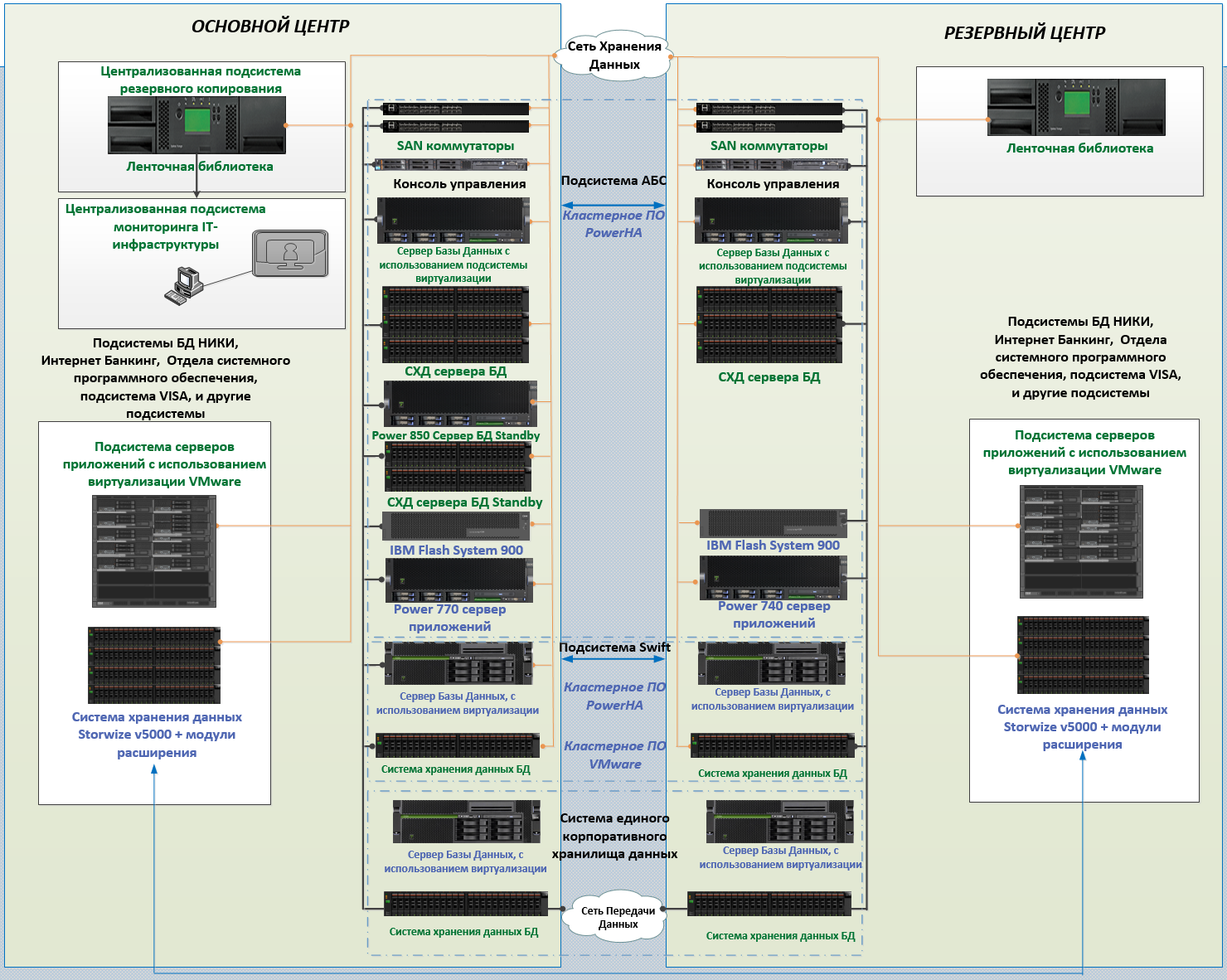 Ниже приведена схема потоков данных Системы.Рис.2 Схема потоков данных Корпоративного хранилища данных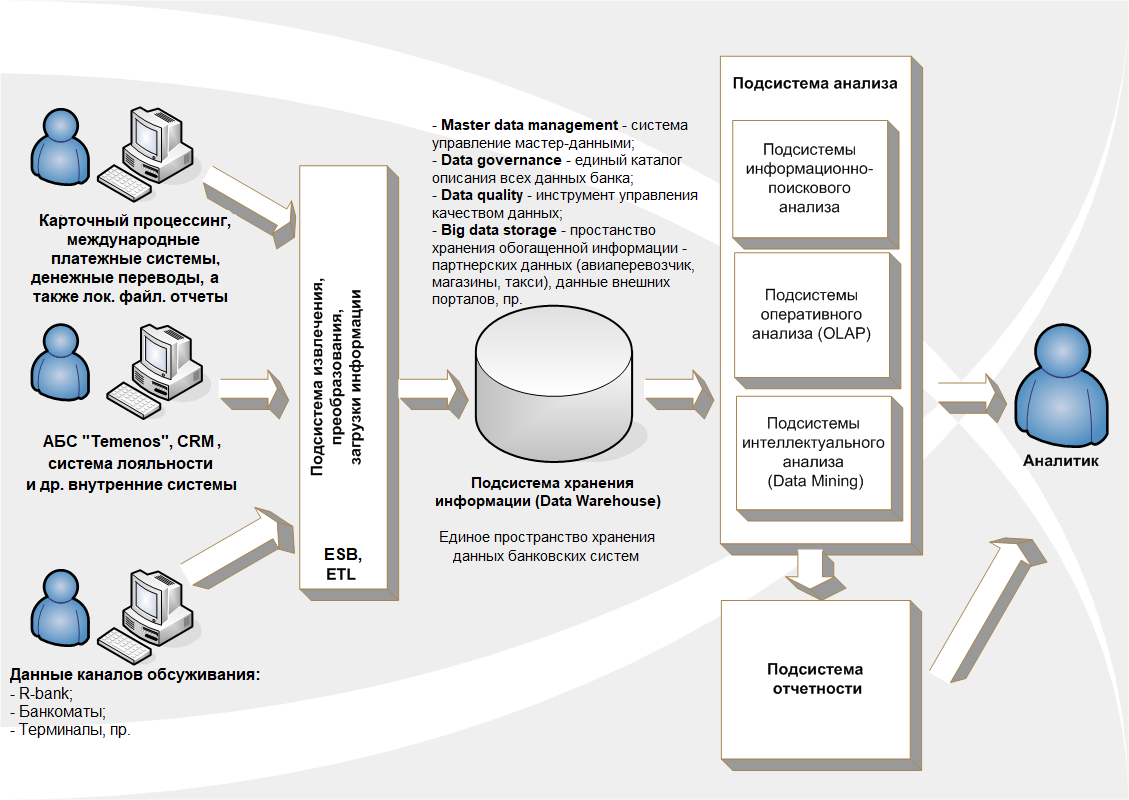 Данные импортируются из Интегрированной Автоматизированной Банковской Системы FIDO.В системе реализованы КРС отчеты, регулярно сдаваемые в Центральный Банк Республики Узбекистан. Основная нагрузка приходится на первые числа отчетного периода, когда пользователи формируют отчеты к сдаче. Всего реализовано 76 отчетов.Срок и место выполнения услугСрок выполнения услуг – не более 110 банковских дней.Место выполнения услуг: Республика Узбекистан 100084, г. Ташкент, проспект А.Темура, 101. Требования к информационному обеспечению Формы документов должны отвечать требованиям корпоративных стандартов Заказчика (или унифицированной системы документации); Структура документов и экранных форм должна соответствовать характеристикам терминалов на рабочих местах конечных пользователей; Графики формирования и содержание информационных сообщений, а также используемые аббревиатуры должны быть общеприняты в этой предметной области и согласованы с Заказчиком; Доступ к данным должен быть предоставлен только авторизированным пользователям с учетом их служебных полномочий, а также с учетом категории запрашиваемой информации.Требования к метрологическому обеспечению Отсутствие ошибки округления при расчетах денежных единиц.  Отсутствие ошибок округления и отсутствие накопления ошибок расчетов при расчетах по процентному содержанию.  Дополнительных требований к метрологическому обеспечению не предъявляется.  Условия и результаты выполнения услугВыполнение услуг предусматривает формирование Проектной команды со стороны Исполнителя с наделением достаточных полномочий.  По окончании оказания услуг Исполнитель обязан предоставлять Заказчику отчет о проделанной работе с детальным описанием выполненных работ/оказанных услуг.Результаты выполненных услуг в полном объеме должны соответствовать требованиям и качеству работ в соответствии с настоящим техническим заданием.Требования к безопасности выполнения работ и оказания услуг и их результатовС целью защиты информации и программных средств от несанкционированного доступа и действия вредоносных программ (компьютерных вирусов и вредоносных скриптов) при доработке существующего комплекса Заказчика, Заказчиком и Исполнителем должны быть предприняты организационные, правовые, технические и технологические меры, направленные на предотвращение возможных несанкционированных действий по отношению к программным средствам и устранение последствий этих действий.  Обеспечение защиты информации должна соответствовать требованиям национальных стандартов:  • O'z DSt 2927:2015 «Информационная технология. Информационная безопасность. Термины и определения»;  • O‘z DSt ISO/IEC 27001:2016 Информационные технологии. Методы обеспечения безопасности системы управления информационной безопасностью. Требования;  • O‘z DSt ISO/IEC 27002:2016 Информационная технология. Методы обеспечения безопасности. Практические правила управления информационной безопасностью. Обучение пользователейИсполнитель проводит обучение по работе для пользователей Заказчика в объеме не более 10 человек (ключевых пользователей системы включая конечных пользователей и администраторов). Обучение проводится в г.Ташкент на материально технической базе Заказчика.Заказчик обеспечивает обучающихся:Помещением удовлетворяющем требованиям для обучения соответствующего количества слушателей;Наличие компьютерного оборудования в помещении для обучения в нужном количестве.Состав и содержание услугРеализация требований настоящего ТЗ должна проводиться в несколько этапов. Типовой состав и содержание работ по этапам приведено в таблице ниже.Работы будут выполняться Исполнителем, который будет определяться после проведения мероприятий по отбору Исполнителя в рамках реализации данного проекта.Таблица 14.1 RACI-матрица (распределение обязанностей между участниками проекта)Таблица 14.2 Типовой перечень работ по проекту в разрезе ответственности сторонТребования по передаче заказчику технических и иных документов по завершению и сдаче результатов услугАкт об оказанных услугах.Дополнительные требования к услугамДополнительные требования не предъявляются.ЦЕНОВАЯ ЧАСТЬПРОЕКТ ДОГОВОРАПроект договора для отечественных участников отбора ДОГОВОР № _____г. Ташкент	                                                                 		“__”____     ______20__г.АО «Национальный банк внешнеэкономической деятельности Республики Узбекистан», именуемый в дальнейшем «Заказчик», в лице ______________________ действующего на основании _________________ №_______ от ___.___._____г., с одной стороны, и ________________________________________________________________________, именуемый в дальнейшем «Исполнитель», с другой стороны, при совместном упоминании именуемые «Стороны», заключили настоящий договор (далее - Договор) о нижеследующем:1. ПРЕДМЕТ ДОГОВОРА1.1. Исполнитель обязуется оказать Заказчику услуги по разработке Дэшборда и отчетов в 
АО «Национальный банк внешнеэкономической деятельности Республики Узбекистан» согласно в Приложении №1 (далее – Услуги) и сдать их результаты Заказчику, а Заказчик обязуется принять и оплатить эти Услуги.1.2. Исполнитель гарантирует, что имеет все необходимые разрешения, согласования, утверждения лицензии и иные разрешительные документы на право оказания Услуг по настоящему Договору в течение всего срока действия Договора.1.3. Результат Услуг будет предоставлен Заказчику в форме Отчета (далее - Отчет) на русском языке.1.4. Услуги считаются оказанными в полном объеме и удовлетворяющими требованиям Заказчика после подписания Акта приема-сдачи результатов, оказанных (далее - Акт) Услуг Заказчиком.2. ЦЕНА ДОГОВОРА И ПОРЯДОК РАСЧЕТОВ.2.1. Стоимость Услуг Исполнителя составляет _______ узбекских сум, 00 тн, с учетом НДС.2.2. Оплата за оказанные услуги производится в _______________ в следующем порядке:2.2.1 Предоплата 30% (тридцать) в течение 10 банковских дней после подписания договора.2.2.2. Оплата 70% (семидесяти) от стоимости Договора производится в течение 10 банковских дней после подписания Акта.2.3. Моментом оплаты считается поступление денежных средств на расчетный счет Исполнителя.  3. ПОРЯДОК СДАЧИ И ПРИЁМКИ УСЛУГ3.1. Срок оказания Услуг Исполнителем и сдача результата Заказчику составляет не более 110 банковских дней с даты поступления предоплаты на расчетный счет Исполнителя, при условии своевременного и полного предоставления запрашиваемой Исполнителем информации и получения комментариев к разработанным Исполнителем материалам, а также исполнения рекомендаций Исполнителя, что является необходимым для оказания Услуг в рамках настоящего Договора. В случае каких-либо непредвиденных обстоятельств, влияющих на возможность завершения оказания Услуг в согласованные сроки, Исполнитель незамедлительно информирует о таких обстоятельствах Заказчика, и Стороны согласовывают перенос срока начала и завершения оказания Услуг.До начала оказания Услуг Исполнитель согласовывает с Заказчиком график оказания Услуг согласно Приложению № 1 к настоящему Договору.В случае каких-либо непредвиденных обстоятельств, влияющих на возможность   исполнения Заказчиком своих обязательств по приемке услуг в согласованные сроки, Заказчик информирует о таких обстоятельствах Исполнителя, и Стороны согласовывают перенос даты сдачи Исполнителем результата оказания Услуг   Заказчику. Услуги, считаются оказанными Исполнителем, если Заказчику предоставляется экспертный документ/отчет в соответствии с Приложением № 1. По итогам завершения оказания Услуг, Исполнитель предоставляет Заказчику Отчеты. В случае если у Заказчика имеются   замечания по Отчетам или Акту, он обязан в течение 5 (пяти) рабочих дней после их получения, направить в адрес Исполнителя мотивированный отказ от приемки оказанных Услуг с указанием причин отказа и сроков для устранения недостатков.  В случае получения замечаний Заказчика Исполнитель обязуется осуществить требуемые доработки в соответствии с замечаниями Заказчика, если такие замечания соответствуют предмету настоящего Договора, применимому законодательству или профессиональной практике Исполнителя и не выходят за рамки Технического задания.4. ПРАВА И ОБЯЗАННОСТИ СТОРОН4.1. Права и обязанности Исполнителя:4.1.1. Исполнитель вправе:- привлекать к выполнению Услуг третьих лиц;- самостоятельно определить способы оказания Услуг, с учетом требований технической задачи;- требовать оплаты по цене, предусмотренной настоящим Договором; 4.1.2. Исполнитель обязан:- передать Заказчику результат выполненных Услуг;- выполнить Услуги в срок, предусмотренный настоящим Договором.4.2. Права и обязанности Заказчика:4.2.1. Заказчик вправе: -контролировать ход оказания Услуг, выполняемой Исполнителем, не вмешиваясь в его деятельность; - назначить Исполнителю разумный срок для устранения недостатков, а в случае невыполнения этого требования отказаться от договора.4.2.2. Заказчик обязан:- уплатить Исполнителю обусловленную цену на условиях настоящего Договора; 5. ОТВЕТСТВЕННОСТЬ СТОРОН5.1. За неисполнение своих обязательств по настоящему Договору Стороны несут имущественную ответственность в соответствии с действующим законодательством Республики Узбекистан.5.2. В случае просрочки в выполнении Услуг, Заказчик вправе взыскать с Исполнителя пеню в размере 0,1% неисполненной части обязательства за каждый день просрочки, но при этом общая сумма пени не должна превышать 10% стоимости просроченных в оказании Услуг.5.3. При несвоевременной оплате, Исполнитель вправе взыскать с Клиента пеню в размере 0,1% суммы просроченного платежа за каждый день просрочки, но не более 10% суммы просроченного платежа.5.4. Уплата штрафных санкций не освобождает Стороны от выполнения своих обязательств по настоящему Договору.6. ФОРС-МАЖОРНи одна из сторон не является ответственной за частичное или полное невыполнение своих обязательств, если это невыполнение явилось следствием форс-мажорных обстоятельств, таких как пожар, землетрясение, войны, военные операции, забастовка, пандемии, чрезвычайные положения, ограничения в  передвижении по стране (карантин), введенные государственными органами и других факторов, которые могут повлиять на выполнение настоящего контракта, при условии, что эти обстоятельства прямо повлияли на выполнение обязательств. В этом случае срок выполнения контрактных обязательств продлевается на период действия таких обстоятельств. При наступлении обстоятельств, указанных в п. 6.1 настоящего Контракта, каждая из Сторон должна в течение 5 (пяти) календарных дней известить о них в письменном виде другую Сторону. Сторона, ссылающаяся на обстоятельства непреодолимой силы по требованию другой Стороны должна незамедлительно предоставить этой другой Стороне официальные документы, удостоверяющие наличие этих обстоятельств и, по возможности, дающие оценку их влияния на возможность исполнения Стороной своих обязательств по Договору.  Стороны могут обоюдно, без документа, указанного выше, согласовать наличие данного Форс-мажора, что позволяет приступать к процедуре данной статьи 6 Контракта. Не извещение либо несвоевременное извещение (согласно п. 6.2 выше) об обстоятельствах непреодолимой силы лишает соответствующую Сторону права ссылаться на них в обоснование неисполнения, либо ненадлежащего исполнения обязательств.Если указанные обстоятельства продолжаются более 6 месяцев, каждая Сторона имеет право на расторжение Контракта. В этом случае ни одна из Сторон не вправе требовать от другой возмещения своих убытков.   КОНФИДЕНЦИАЛЬНОСТЬ7.1. Настоящий Договор, информация и документация, получаемые в ходе реализации Договора, считаются конфиденциальными, и Стороны обязуются не разглашать их без письменного согласия другой Стороны. Стороны не будут без предварительного письменного согласия другой Стороны раскрывать прямо или косвенно какому-либо третьему лицу любую конфиденциальную информацию друг о друге. Для целей настоящего Договора термин "Конфиденциальная информация" включает без ограничения любую информацию, прямо или косвенно затрагивающую, полученную или разработанную в ходе выполнения своих обязательств по настоящему Договору Сторонами.7.2. Несмотря на возврат конфиденциальной информации, и материалов, подготовленных на ее основе, обязательства Сторон в отношении соблюдения конфиденциальности по настоящему Договору сохраняют силу и после прекращения действия Договора.7.4. В случае если Заказчик обязан в соответствии с требованиями законодательства Республики Узбекистан или иного применимого законодательства или постановлений компетентного органа раскрыть любой Результат Услуг, информацию и/или предоставить материалы, полученные от Исполнителя (включая рекомендации, консультации, цитирование высказываний специалистов и руководителей Исполнителя), или информацию, полученную от других лиц, которая была подтверждена или согласована с Исполнителем, Заказчик извещает Исполнителя о содержании, способе и форме раскрытия после такого раскрытия, за исключением случаев, когда применимые закон или иные постановления запрещают такого рода уведомления.8. РАЗРЕШЕНИЕ   СПОРОВ8.1. Стороны предпримут все меры к разрешению всех споров и разногласий, которые могут возникнуть из настоящего Договора или в связи с ним, путем переговоров.8.2. В случае невозможности достижения консенсуса, возникшие споры подлежат рассмотрению в Экономическом суде г. Ташкента Республики Узбекистан. 9. СРОК ДЕЙСТВИЯ И ПОРЯДОК РАСТОРЖЕНИЯ НАСТОЯЩЕГО ДОГОВОРА9.1. Настоящий Договор считается заключенным и вступает в силу с момента его подписания уполномоченными представителями Сторон и действует до полного исполнения обязательств Сторонами.9.2. Стороны вправе досрочно расторгнуть настоящий Договор по взаимному соглашению, после письменного уведомления другой Стороны за 20 (двадцать) дней до даты расторжения. При расторжении настоящего Договора стороны подписывают соглашение о расторжении Договора.10. АНТИКОРРУПЦИОННАЯ ОГОВОРКА10.1. При исполнении своих обязательств по настоящему Договору Стороны, их аффилированные лица, работники или посредники обязуются не осуществлять, прямо или косвенно, действий, квалифицируемых как дача/получение взятки, коммерческий подкуп, злоупотребление должностным положением, а также действий, нарушающих требования законодательства Республики Узбекистан, международных норм права и международных договоров Республики Узбекистан о противодействии легализации (отмыванию) доходов, полученных преступным путём, и иные коррупционные нарушения – как в отношениях между сторонами Договора, так и в отношениях с третьими лицами и государственными органами. Стороны также обязуются довести это требование до их аффилированных (взаимосвязанных) лиц, работников, уполномоченных представителей и посредников.10.2. Каждая из сторон Договора, их аффилированные (взаимосвязанные) лица, работники и посредники отказываются от стимулирования каким-либо образом работников или уполномоченных представителей другой стороны, в том числе путем предоставления денежных сумм, подарков, безвозмездного оказания в их адрес услуг или выполнения работ, направленных на обеспечение выполнения этим работником или уполномоченным представителем каких-либо действий в пользу стимулирующей его стороны.10.3. Под действием работника, осуществляемыми в пользу стимулирующей его стороны понимаются, в том числе:a)	предоставление неоправданных преимуществ по сравнению с другими контрагентами;b)	предоставление каких-либо гарантий;c)	ускорение существующих процедур;d)	иные действия, выполняемые работником в рамках своих должностных обязанностей, но не соответствующие принципам прозрачности и открытости взаимоотношений между сторонами.10.4. В случае возникновения у Стороны оснований полагать, что произошло или может произойти нарушение другой Стороной, ее аффилированными (взаимосвязанными) лицами, работниками, уполномоченными представителями или посредниками каких-либо обязательств, предусмотренных данной статьей, Сторона обязуется незамедлительно уведомить об этом другую Сторону в письменной форме и по адресу электронной почты, указанной в Договоре. В письменном уведомлении Сторона обязана сослаться на факты или предоставить материалы, достоверно подтверждающие или дающие основание предполагать, что такое нарушение произошло или может произойти.10.5. Сторона, получившая уведомление о нарушении каких-либо положений настоящей статьи, обязана рассмотреть уведомление и сообщить другой стороне об итогах его рассмотрения в течение 10 (десяти) рабочих дней с даты получения письменного уведомления.10.6. Стороны гарантируют осуществление надлежащего разбирательства по фактам нарушения положений настоящей статьи оговорки с соблюдением принципов конфиденциальности и применение эффективных мер по предотвращению возможных конфликтных ситуаций. Стороны гарантируют отсутствие негативных последствий как для уведомившей стороны в целом, так и для конкретных работников уведомившей стороны, сообщивших о факте нарушений.10.7. В случае подтверждения факта нарушения одной стороной положений настоящей статьи и/или неполучения другой стороной информации об итогах рассмотрения уведомления о нарушении, другая сторона имеет право расторгнуть настоящий Договор в одностороннем внесудебном порядке путем направления письменного уведомления не позднее чем за 30 (тридцать) календарных дней до даты прекращения действия настоящего Договора.11. ПРОЧИЕ УСЛОВИЯ.11.1. Настоящий Договор составлен в 2-х экземплярах, имеющих одинаковую юридическую силу, по одному экземпляру для каждой из Сторон11.2. Все изменения и дополнения, приложения к настоящему договору действительны только в случае, если они совершены в письменном виде, подписаны уполномоченными на то представителями обеих сторон и скреплены печатями.11.3. Любая корреспонденция (уведомления и документы) в отношении настоящего Договора, в том числе связанные с его исполнением, изменением или расторжением, должны направляться в письменной форме. Любая корреспонденция, направляемая одной из сторон другой стороне, имеет юридическую силу только в том случае, если оно направлено по адресу, указанному в Договоре. Корреспонденция может быть вручено лично или направлено заказным письмом и будет считаться полученной:при вручении лично - на дату вручения;при отправке заказным письмом или частной курьерской доставкой - на дату, указанную в квитанции, подтверждающей доставку почтовой организацией связи или курьером.Стороны вправе осуществлять обмен информацией и документами, вести рабочую переписку по вопросам, связанным с исполнением Договора, направлять Результаты Услуг, Акты и иные документы, касающиеся Договора, по корпоративным электронным адресам, используя принадлежащие им корпоративные домены либо на используемый или указанный адрес электронной почты (в том числе публичный домен).11.4. Стороны обязаны сообщить друг другу в письменной форме об изменениях своих почтовых адресов, адресов электронной почты, номеров телефонов, в противном случае, отправка на реквизиты, указанные в настоящем Договоре, будет считаться подтверждением доставки корреспонденции.11.5. Об изменении своих юридических адресов и банковских реквизитов, стороны оповещают друг друга в простой письменной форме, без подписания дополнительного соглашения.11.6. Условия, не оговоренные настоящим Договором, условия самого Договора, а также Приложения к нему, подлежат толкованию и регулированию в соответствии с законодательством Республики Узбекистан.12. Адреса, реквизиты и подписи сторонПроект договора не является окончательным, в него могут быть внесены изменения, дополнения в процессе переговоровПриложение №1 к договору ___ от __.____.2022г.Перечень УслугПроект договора для иностранных участников отбораПроект договора не является окончательным, в него могут быть внесены изменения, дополнения в процессе переговоровПриложение №1 к Договору ___ от __.____.2022г.Перечень УслугПредмет отбораПредоставление услуг по разработке Дэшборда и отчетов в АО «Национальный банк внешнеэкономической деятельности Республики Узбекистан»Делимость лотаЛот не делимыйИсточник финансированияСобственные средства Стартовая цена562 512,00 долларов США без учета НДСУсловия оплатыПредоплата 30% от общей стоимости контракта в течение 10 банковских дней с момента вступления контракта в силу, оплата оставшихся 70% в течении 10 банковских дней после подписания Акта об оказанных услугахВалюта платежа Для резидентов – узбекский СумДля нерезидентов – долл. СШАМесто выполнения работ и оказания услугг. Ташкент, проспект Амира Темура, 101, Головной офис 
АО «Национальный банк внешнеэкономической деятельности Республики Узбекистан»Сроки оказания услугне более 110 банковских днейСрок действия предложения Не менее 90 дней с момента окончания приема предложений.Требования, предъявляемые к участникам отбораВ отборе могут принять участие как отечественные производители или поставщики (исполнители), так и иностранные производители или поставщики (исполнители), которым законодательством Республики Узбекистан не запрещено участвовать в осуществлении аналогичных поставок в Республики Узбекистан, выполнившие предъявляемые условия для участия в них, имеющие опыт поставки соответствующей продукции, закупаемого на конкурентной основе.Ответственный секретарь (либо рабочий орган) закупочной комиссии по проведению отбора Служба организации закупок АО «Национальный банк внешнеэкономической деятельности Республики Узбекистан» Контактное лицо: Мансуров А.Р.Телефон: +99878 147-15-27Email: AMansurov@nbu.uz1Общие положения.1.1Настоящая закупочная документация по отбору (далее – документация по отбору) разработана в соответствии с требованиями Закона Республики Узбекистан «О государственных закупках» от 22.04.2021 г. № ЗРУ-684 (далее - Закон).1.2Предмет отбора: Предоставление услуг по разработке Дэшборда и отчетов в АО «Национальный банк внешнеэкономической деятельности Республики Узбекистан».1.3Основание для проведения отбора: Постановление Президента Республики Узбекистан № ПП-1730 от 21.03.2012 г «О мерах по дальнейшему внедрению и развитию современных информационно-коммуникационных технологий»;Постановление Президента Республики Узбекистан «О мерах по дальнейшему развитию и повышению устойчивости банковской системы Республики» от 12.09.2017 года № ПП-3270;Постановление Президента Республики Узбекистан «О дополнительных мерах по повышению доступности банковских услуг» от 23.03.2018 года № ПП-3620;Рапорт на имя руководства: 1.4Стартовая цена отбора: 562 512,00 (Пятьсот шестьдесят две тысячи пятьсот двенадцать) долларов США без учета НДС.Цены, указанные в предложении, не должны превышать стартовую цену.1.5Заседания закупочной комиссии проходят в очной форме в присутствии членов Закупочной комиссии. Очные заседания могут проводится в формате видеоконференций (телеконференций и т.п.). Закупочная комиссия имеет право голосовать на удалении с использованием информационно-коммуникационных технологий.1.6Основные понятия, использованные в настоящей документации по отбору:оператор электронной системы государственных закупок (далее - оператор) - специально уполномоченное юридическое лицо, оказывающее субъектам государственных закупок услуги, связанные с проведением закупочных процедур в электронных системах государственных закупок, определяемое Министерством финансов Республики Узбекистан;персональный кабинет - индивидуальная страница на специальном информационном портале, посредством которой субъектам государственных закупок обеспечивается доступ для участия в электронных государственных закупках, а также 
к размещению или получению необходимой информации;расчетно-клиринговая палата (далее - РКП) - структурное подразделение Оператора, обеспечивающее доступ к электронным закупкам участникам, способным выполнить обязательства по договорам, путем депонирования и учета их авансовых платежей;электронная система государственных закупок (далее - электронная система) - программный комплекс организационных, информационных и технических решений, обеспечивающих взаимодействие субъектов государственных закупок, проведение закупочных процедур в процессе электронных государственных закупок;электронная государственная закупка - форма осуществления государственной закупки субъектами государственных закупок посредством использования информационно-коммуникационных технологий.2Организаторы отбора2.1Заказчик: АО «Национальный банк внешнеэкономической деятельности Республики Узбекистан» (далее – «Заказчик»).2.2Ответственным секретарем (либо рабочим органом) закупочной комиссии по проведению отбора является:Служба организации закупок АО «Национальный банк внешнеэкономической деятельности Республики Узбекистан» (далее - «Рабочий орган»).Юридический адрес: Республика Узбекистан 100084, г. Ташкент, проспект А.Темура, 101. Контактное лицо: Мансуров А.Р. (далее - «Ответственный секретарь»).Телефон: +99878 147-15-27Email: AMansurov@nbu.uz2.3Договородержатель: АО «Национальный банк внешнеэкономической деятельности Республики Узбекистан»2.4Наименование оператора, который проводит отбор и ссылка его веб-сайта: УзРТСБ, etender.uzex.uz .2.5Отбор проводится закупочной комиссией по проведению отбора (далее – Закупочная комиссия), созданной Заказчиком, в составе не менее пяти членов.3Участники отбора3.1Участником электронного отбора (далее – участник) является физическое или юридическое лицо, являющееся резидентом или нерезидентом Республики Узбекистан, принимающее участие в отборе в качестве претендента на исполнение государственных закупок.3.2Участник имеет право:- доступа к информации о государственных закупках в объеме, предусмотренном законодательством;- подавать Заказчику или привлеченной им специализированной организации запросы и получать разъяснения по процедурам, требованиям и условиям проведения конкретных государственных закупок;- обжаловать в Комиссию по рассмотрению жалоб в сфере государственных закупок результаты отбора;- вносить изменения в предложения или отзывать их в соответствии с законодательством.3.3Участник обязан:- соблюдать требования законодательства о государственных закупках;- представлять предложения и документы, соответствующие требованиям документации по отбору, и нести ответственность за достоверность предоставленной информации;- раскрывать сведения об основном бенефициарном собственнике;- заключать в случае признания его победителем договор с Заказчиком в порядке и сроки, предусмотренные законодательством.Участник и его аффилированное лицо не имеют права участвовать в одном и том же лоте отбора.3.4Участник, имеющий конфликт интересов с Заказчиком, не может быть участником государственных закупок.4Допуск к отбору4.1Заказчик и участники осуществляют свое участие в отборе с использованием электронной цифровой подписи (далее - ЭЦП). Использование Заказчиками и участниками ЭЦП является основанием для признания действительности договора, заключенного в электронной системе.4.2Электронная система оператора осуществляет в автоматическом режиме:- допуск к электронным закупкам по каждому лоту в соответствии с суммой внесенного авансового платежа;- проведение электронных закупок;- определение исполнителя по результатам электронных закупок;- регистрацию сделки и формирование договора.4.3Допуск участников осуществляется посредством заполнения ими на портале анкеты-заявления участника в электронной форме.Допуск участников осуществляется при их соответствии следующим критериям:правомочность на заключение договора;отсутствие просроченной задолженности по уплате налогов и сборов;отсутствие введенных в отношении них процедур банкротства;отсутствие записи о них в Едином реестре недобросовестных исполнителей.Наличие выданной налоговыми органами ЭЦП определяет правомочность участника на заключение договора.Участник подтверждает в анкете-заявлении сведения об отсутствии введенных в его отношении процедур банкротства, а также отсутствии у него просроченной задолженности по уплате налогов и сборов.После заполнения анкеты-заявления участником электронной системой проверяются данные Единого реестра недобросовестных исполнителей для установления факта отсутствия в нем записи об участнике.Оператор:- открывает участникам отдельные лицевые счета в РКП;- создает участникам персональные кабинеты.5Порядок участия в отборе и представления обеспечения предложения5.1Для участия в отборе участник:- проходит регистрацию на сайте etender.uzex.uz 
и заполняет необходимые разделы на странице регистрации (тип клиента, личная информация, контактные данные). Индивидуальный предприниматель и резидент смогут зарегистрироваться в системе только с помощью электронной цифровой подписи (ЭЦП);- после завершения процесса регистрации в РКП открывается лицевой счет для участника. Участники участвуют в электронных государственных закупках при наличии достаточной суммы авансового платежа на их лицевых счетах в РКП;- после подробного ознакомления с условиями отбора, участник подает заявку на участие в отборе и заполняет необходимую информацию на странице «Общая информация», в разделах «Товары и предметы», «Требования».Если во время ввода информации в разделе «Требования» поставщика просят предоставить подтверждающий документ по какому-нибудь требованию, данный документ должен быть загружен в виде файла.6Порядок оценки предложений6.1При проведении отбора в определенный закупочной комиссией срок электронная система в автоматическом режиме предоставляет доступ к электронным документам, размещенным участниками и составляющим их предложения.Прикрепленные участником файлы должны соответствовать сведениям, указанным в его предложении, а также электронные поля электронной системы должны быть заполнены участником.Электронная система проверяет соответствие предложенной цены участника стартовой цене, заполнены ли электронные поля и наличие прикрепленных файлов. В случаях, когда предложенная участником цена превышает стартовую цену, а также при наличии незаполненных полей или не полных прикрепленных файлов, система отклоняет предложение участника с указанием причин отклонения. Проверка соответствия сведений в прикрепленных файлах сведениям, указанным предложении участника, осуществляется ответственным секретарем закупочной комиссии.6.2Оценка предложений осуществляется в следующей последовательности:- проверка оформления предложения в соответствии с требованиями, указанными в документации по отбору;- оценка соответствия участника квалификационным требованиям (если предусмотрено документацией по отбору);- оценка технической части предложения;- оценка ценовой части предложения.При этом система обеспечивает последовательное раскрытие информации, содержащейся в квалификационной, технической и ценовой частях предложения не ранее подведения итогов оценки предыдущей части предложения.6.3Перечень документов, оформлямых участниками отбора представлен в приложении №1 (формы №1,2,3,4,5,6) к настоящей инструкции.6.4Оценка предложений и определение победителя отбора производятся на основании последовательности, порядка, критериев 
и метода, изложенных в документации по отбору (Приложение № 2).6.5Участник отстраняется от участия в отборе, если:- о нем имеется запись в Едином реестре недобросовестных исполнителей;- у него имеется просроченная задолженность по уплате налогов и сборов;- в отношении него введены процедуры банкротства;- участник не соответствует квалификационным, техническим и коммерческим требованиям документации по отбору;- участник прямо или косвенно предлагает, дает или соглашается дать любому нынешнему либо бывшему должностному лицу или работнику Заказчика или другого государственного органа вознаграждение в любой форме, предложение о найме на работу либо любую другую ценную вещь или услугу с целью повлиять на совершение какого-либо действия, принятие решения или применение какой-либо закупочной процедуры Заказчика в процессе государственных закупок;- участник совершает антиконкурентные действия или в нарушение законодательства имеет конфликт интересов, а также при выявлении случаев аффилированности;- участником не представлено заявление по недопущению коррупционных проявлений;- у участника не имеется правомочность на заключение договора; - участники не предоставили пакет необходимых документов в установленный срок или пакет документов, представленный в срок, не соответствует требованиям документации по отбору;- установлена недостоверность информации, содержащейся в документах, представленных участником отбора.Решение об отстранении участника от участия в закупочных процедурах и его причины заносятся в отчет о закупочных процедурах, и о них незамедлительно сообщается соответствующему участнику.6.6Предложение участника признается надлежаще оформленным, если оно соответствует требованиям Закона и документации по отбору. Решение ответственного секретаря закупочной комиссии о признании предложения участника надлежаще или не надлежаще оформленным с обоснованием причин такого решения подлежит утверждению закупочной комиссией.Решение о несоответствии предложения участника требованиям с указанием причин такого решения направляется в персональный кабинет участника в день принятия такого решения.6.7Если участники отбора представят предложения в разных валютах, суммы предложений при оценке будут пересчитаны в единую валюту по курсу Центрального банка Республики Узбекистан на дату оценки с ценовой частью предложения.При этом, отечественные участники должны предоставить ценовые предложения исключительно в национальной валюте6.8Срок рассмотрения и оценки предложений участников отбора не может превышать 10 (десять) рабочих дней с момента окончания подачи предложений.7Подача предложения для участия в отборе7.1Предложение на участие в отборе составляется на русском языке или на узбекском языке и по мере необходимости на других языках.7.2При проведении отбора участники подают свои предложения в виде электронных документов через свой персональный кабинет не позднее срока, определенного в объявлении о проведении отбора.Каждый размещенный электронный документ утверждается электронной цифровой подписью участника.7.3Вместе с предложением участники могут размещать в виде файлов эскизы, рисунки, чертежи, фотографии и иные документы.При этом предложения участников представляются посредством прикрепления документов в соответствии с шаблонами в электронной системе. Указанные участником сведения должны соответствовать сведениям, содержащимся в прикрепленных документах.7.4До наступления срока окончания подачи предложений, не допускается их просмотр участниками отбора, в том числе ответственным секретарем и членами закупочной комиссии, за исключением участника, подавшего данные предложения. Ответственность за исполнение данного требования несет оператор.7.5Участник отбора:- вправе подать только одно предложение на один лот;- несет ответственность за подлинность и достоверность представляемых информации и документов; - до срока окончания подачи предложений вправе отозвать поданное предложение или внести в него изменения.7.6Прием электронной системой предложений прекращается с наступлением срока и времени, указанного в опубликованном объявлении.7.8Техническое предложение участника должно содержать следующие документы:- техническое предложение на предлагаемые услуги в соответствии с формой №6, прилагаемой к данной инструкции;- наличие в штате сертифицированных специалистов (не менее 3-х), имеющих необходимый опыт для реализации данного проекта; - участник должен иметь опыт работы за последние 3 года по внедрению информационных систем SAP DWH подтвержденный рекомендательными письмами (не менее 2-х).7.9Ценовое предложение участника вносится в соответствующий раздел электронной системы.8Продление срока предоставления предложений8.1В случае необходимости Заказчик может продлить срок представления предложений, который распространяется на всех участников или обратиться к участникам с предложением о продлении срока действия их предложений на определенный период по решению закупочной комиссии.8.2Заказчик по согласованию с закупочной комиссией вправе принять решение о внесении изменений в документацию по отбору не позднее чем за один рабочий день до даты окончания срока подачи предложений на участие в отборе. Изменение наименования товара (работы, услуги) не допускается. При этом срок окончания подачи предложений в этом отборе должен быть продлен не менее чем на десять рабочих дней с даты внесения изменений в документацию по отбору. Одновременно с этим вносятся изменения в объявление о проведении отбора, если была изменена информация, указанная в объявлении.9Подведение итогов отбора9.1В зависимости от условий, определенных документацией по отбору, электронная система в автоматическом режиме определяет в качестве победителя:- участника, предложение которого набрало наибольшее совокупное количество баллов с учетом оценки технической и ценовой частей предложения.Определение резервного исполнителя осуществляется в порядке установленным настоящим пунктом.9.2Отбор признается несостоявшимся:- если в отборе принял участие один участник или никто не принял участие;- если на этапе технической оценки закупочная комиссия отклонила все предложения или только одно предложение соответствует требованиям документации по отбору.В этом случае, Заказчик обязан провести отбор повторно в таких же условиях, установленных в документации по отбору, критериях и требованиях к товарам (работам, услугам).9.3По итогам оценки предложений Секретарь закупочной комиссии, на основании имеющихся в системе шаблонов, направляет на утверждение членам закупочной комиссии.Члены закупочной комиссии утверждают оценки, используя свои электронные цифровые подписи. Электронный протокол опубликовывается на портале в автоматическом режиме.9.4Любой участник отбора после публикации протокола рассмотрения и оценки предложений вправе направить Заказчику запрос о предоставлении разъяснений результатов отбора через чат. В течение трех рабочих дней с даты поступления такого запроса Заказчик обязан представить участнику отбора соответствующие разъяснения через чат.10Прочие условия10.1Участник отбора вправе направить Заказчику через открытый электронный чат запрос о даче разъяснений положений документации по отбору не позднее, чем за два рабочих дня до даты окончания срока подачи предложений. В течение двух рабочих дней с даты поступления указанного запроса Заказчик обязан отправить через открытый электронный чат разъяснения положений документации по отбору, если указанный запрос поступил к Заказчику не позднее чем за два рабочих дня до даты окончания срока подачи предложений. Разъяснения положений документации не должны изменять ее сущность.10.2Участник отбора до срока окончания подачи предложений вправе отозвать поданное предложение или внести в него изменения.10.3Заказчик имеет право отменить отбор в любое время до акцепта выигравшего предложения. Заказчик в случае отмены отбора публикует обоснованные причины данного решения на специальном информационном портале через электронную систему в течение трех рабочих дней после принятия такого решения.11Заключение договора11.1Договор по результатам проведения отбора заключается на условиях, указанных в документации по отбору и предложении победителя отборап.11.2В случае отказа победителя от заключения договора и если определен резервный победитель, право заключения договора и исполнения обязательств по нему переходит к резервному победителю. При этом с резервным победителем заключается договор по цене, предложенной победителем (за исключением случаев, когда цена, предложенная резервным победителем, ниже цены, предложенной победителем), или он может отказаться от заключения договора. Если резервный победитель не определен или резервный победитель отказался от заключения договора, заказчик проводит новый электронный отбор.№Документы и сведения, оформляемые участниками для участия в отборе ПримечаниеОснование для отстранения участника1Заявка для участия в электронном отборе на имя председателя Закупочной комиссии (форма №1)Оформляется согласно Форме №1По решению закупочной комиссии2Гарантийное письмо, свидетельствующее, о том, что:2.1- участник не находится в стадии реорганизации, ликвидации;- участник не находится в состоянии судебного или арбитражного разбирательства с заказчиком;- у участника отсутствуют ненадлежаще исполненные обязательства по ранее заключенным договорам;Оформляется согласно Форме № 2По решению закупочной комиссии2.2- в отношении участника отсутствуют введенные процедуры банкротства.Оформляется согласно Форме № 2Статья 42 Закона3Общая информация об участнике отбораОформляется согласно Форме № 3По решению закупочной комиссии4Информация о финансовом положении участникаОформляется согласно Форме № 4По решению закупочной комиссии5Информация об отсутствии просроченной задолженности по уплате налогов и сборовПредоставляется справка от уполномоченного органа, при наличии просроченной задолженности участник отстраняется от участия в отбореСтатья 42 Закона6Заявление по недопущению коррупционных проявленийОформляется согласно Форме №5Статья 67 Закона7Оффшорные зоныПри регистрации участника и/или банка участника в оффшорных зонах, участник не допускается к следующему этапуПо решению закупочной комиссии8Единый реестр недобросовестных исполнителейПри наличии записи об участнике в едином реестре недобросовестных исполнителей, участник не допускается к следующему этапуСтатья 42 Закона9Конфликт интересовУчастники, у которых имеются случаи конфликта интересов и аффилированности не допускаются к следующему этапуСтатья 46 Закона1Полное наименование юридического лица, с указанием организационно-правовой формы2Сведение о регистрации (дата регистрации, регистрационный номер, наименование регистрирующего органа)3Юридический адрес4Контактный телефон, факс, е-mail5Полные банковские реквизиты6Основные направления деятельности7Информация об учредителях№Наименование предмета услугиНаименование Покупателя, его адрес и контактная информацияДата оказания услугПримечаниеАКТИВ2019 г.2020 г.2021 г.ПАССИВ2019 г.2020 г.2020 г.2021 г.I. Долгосрочные активыI. Долгосрочные активыI. Долгосрочные активыI. Долгосрочные активыI.Источники собствен. средствI.Источники собствен. средствI.Источники собствен. средствI.Источники собствен. средствI.Источники собствен. средствОсновные средства (остаточ. стоимость)Уставной капиталНематериальные активы(остаточ. стоим.)Нераспределенная прибыль (непокрыт. уб.)Целевые поступленияЦенные бумаги                    II.Обязательства                    II.Обязательства                    II.Обязательства                    II.Обязательства                    II.ОбязательстваКапитальные вложенияДолгосрочные обязательства, займыИнвестицииКредиторская задолженность всего:II.Текущие активыII.Текущие активыII.Текущие активыII.Текущие активыв том числе просроченнаяПроизводств. запасыв том числе задолженность по бюджетуНезавершенное производствов том числе задолженность по оплате трудаГотовая продукцияТоварыв том числе задолженность по оплате трудаДебиторская задолженность в том числе задолженность по оплате трудаДенежные средстваПрочие текущие активыВсего по активу баланса(разделы  I.+ II.)Всего по пассиву баланса(разделы  I.+ II.)Наименование2019г.2020г.2021г.1.Чистая выручка от реализации2.Себестоимость реализованной продукции4. Административные расходы5.Прочие расходы6. Прочие доходы7. Прибыль до уплаты налога на доход8. Налог на доход9. Прибыль (убыток)№Наименование требованийНаименование предоставляемых услугПримечание(соответствует/не соответствует)№КритерийОценкаОбязательностьПримечание1Заявка для участия в отборе на имя председателя Закупочной комиссии (форма №1)Имеется – 6 баллНе имеется - 0КритичноОформляется согласно Форме №12Гарантийное письмоИмеется – 6 баллНе имеется - 0КритичноОформляется согласно Форме № 23Общая информация об участнике отбораИмеется – 6 баллНе имеется - 0КритичноОформляется согласно Форме № 34Финансовое положение участникаИмеется – 6 баллНе имеется - 0КритичноОформляется согласно Форме № 45Заявление по недопущению коррупционных проявленийИмеется – 6 баллНе имеется - 0КритичноОформляется согласно Форме №5№КритерийОценкаПримечание1Соответствие технической части документации по отборуСоответствует - 40 баллНе соответствует - 0 баллОформляется согласноФорме № 6Если предложениеучастника не соответствуеттребованиям техническойчасти документации поотбору, то участникотстраняется№КритерийОценкаПримечание1Количественный показатель ценового предложения Наименьшая цена – наивысший балл.Наивысшая цена – наименьший баллУвеличение цены в процентном соотношении к наименьшей цене оценивается как аналогичное понижение в процентном соотношении к проставленным, за наименьшую цену баллам.№КритерийОценка1Количественный показатель технико- квалификационной части70%2Количественный показатель ценовой части30%Краткое описание отчета:Отчет: дэшборд основных показателей по сегментам бизнеса для СЕООтчет включает в себя данные по сегментам:АктивыДоля рынка по активамОбязательство Доля рынка по обязательствамКапиталДоля рынка по капиталамКредитный портфельДоля рынка по кредитному портфелюДепозитный портфельДоля рынка по депозитному портфелюЧистый процентный доход (ЧПД)Чистый непроцентный доход (ЧНД)Общая прибыльДоля проблемных кредитовКредитный портфель ЮЛДоля рынка по кредитному портфелю Юр.ЛицКредитный портфель Физ.ЛицДоля рынка по кредитному портфелю Физ.ЛицДепозитный портфель ЮЛДоля рынка по депозитному портфелю Юр.ЛицДепозитный портфель Физ.Лиц Доля рынка по депозитному портфелю Физ.ЛицС Е Г М Е Н Т ЫКорпоративные:Активные клиентыCSIКредитный портфельДепозитный портфельЧистый процентный доход (ЧПД)Чистый непроцентный доход (ЧНД)NPLNIMММБ:Активных клиентовCSIКредитный портфельДепозитный портфельЧистый процентный доход (ЧПД)Чистый непроцентный доход (ЧНД)NPLNIMРозничные:Активных клиентовCSIКредитный портфельДепозитный портфельЧистый процентный доход (ЧПД)Чистый непроцентный доход (ЧНД)NPLNIMЗаказчики отчета:Департамент Стратегического Развития Банка (ДСРБ)/ТОПериодичность выпуска:Отчет выгружается: ежедневноПредставление данных1. Отображение данных:-по всему банку-по всем или выбранным отделениям (отделение – это свод информации по всем прикрепленным к отделению филиалам). Перечень отделений: 1)МБРЦ (МФО 00450) ; 2) ГУ НБ ВЭД РУ по г. Ташкенту (МФО 00836, 00847, 00869, 00870, 00876, 00895, 00905, 00918, 00930 00407, 00431, 00882, 01077 и 00451 консолид.); 3) Мирабадский филиал (МФО 00875); 4) Ташоблотделение (МФО 00832, 00890, 00911, 00912 и 00931 консолид.) ; 5) Андижанское отделение (МФО 00074, 00893 и 00955 консолид.); 6) Бухарское отделение (МФО 00084, 00849, 00899, 00910 и 00943 консолид.); 7) Джизакское отделение (МФО 00121, 00892 и 00916 консолид.) ; 8) Каршинское отделение (МФО 00150, 00191, 00844 и 00894 консолид.) ; 9) Навоийское отделение (МФО 00196, 00204, 00880, 00945 и 01094 консолид.) ; 10) Наманганское отделение (МФО 00222, 00877, 00881 и 00932 консолид.) ; 11) Самаркандское отделение (МФО 00278, 00865, 00913, 00939, 00941 и 01112 консолид) ; 12) Термезское отделение (МФО 00324, 00845 и 00914 консолид); 13) Гулистанское отделение (МФО 00363); 14) Ферганское отделение (МФО 00493, 00545, 00885, 00886 и 00946 консолид); 15) Ургенчское отделение (МФО 00547, 00860, 00907, 00915 и 00940 консолид); 16) Нукусское отделение (МФО 00582, 00846 и 00888 консолид)-по всем или выбранным филиаламФильтры:1. Выбор отображения показателей отчета: 1.1. В целом по банку1.1.1. В разрезе отделений (выбор всех или одного отделения)1.1.1.1. В разрезе филиалов (выбор одного филиала отделения)2. Ввод даты формирования отчета (день, месяц, год) Ед. измеренияобщий в экв. сумах (на дату отчета)ПримечаниеСегментация всех клиентов проведена в ИАБС. Дополнительных алгоритмов для определения сегмента клиента не требуется.№СтрокаИсточникОписание1Активы (нетто)Сумма счетов 1xxxx минус 175xx минус 161xx (Если сумма "К получению из головного офиса" превышает сумму "К оплате в головной офис" 161ХХ>222ХХ, то разница (16100-22200=разница) прибавляется к сумме активов. Если сумма "К оплате в головной офис" (22200>16100) превышает сумму "К получению из головного офиса", то разница (22200-16100=разница) не прибавляется к сумме активов.)2Доля рынка по активамЗагружаемый файлЗагружаемый файл от ДСРБ, дата предоставления: 15 числа каждого месяца, данные загружаются с включением самой даты загрузки файла 3ОбязательствоБалансовые счета: 2ХХХХ4Доля рынка по обязательствамЗагружаемый файлЗагружаемый файл от ДСРБ, дата предоставления: 15 числа каждого месяца, данные загружаются с включением самой даты загрузки файла 5КапиталБалансовые счета: 3ХХХХ6Доля рынка по капиталамЗагружаемый файлЗагружаемый файл от ДСРБ, дата предоставления: 15 числа каждого месяца, данные загружаются с включением самой даты загрузки файла 7Кредитный портфельИАБСБалансовые счета: 12100-15700 (без учета 1**99) брутто. 8Доля рынка по кредитному портфелюЗагружаемый файлЗагружаемый файл от ДСРБ, дата предоставления: 15 числа каждого месяца, данные загружаются с включением самой даты загрузки файла 9Депозитный портфельИАБСБалансовые счета: 202хх, 204хх, 206хх, 226хх, 23604, 23606. 10Доля рынка по депозитному портфелюЗагружаемый файлЗагружаемый файл от ДСРБ, дата предоставления: 15 числа каждого месяца, данные загружаются с включением самой даты загрузки файла 11Чистый процентный доходИАБСБалансовые счета: процентные доходы (402хх-451хх) - процентные расходы (501хх-549хх).12Чистый беспроцентный доходИАБСБалансовые счета: беспроцентные доходы (452хх-459хх) - беспроцентные расходы (551хх-559хх) 13Общая прибыльИАБСБалансовые счета: Доходы (40000) - Расходы (50000)14Доля проблемных кредитовИАБССумма проблемных (суммируется остатки кредитные задолженности, имеющие класс качества «3» (неудовлетворительные) плюс «4» (сомнительные) плюс «5» (безнадежные)) кредитов / Сумма кредитного портфеля (12100-15700 (без учета 1**99)) 15Кредитный портфель Юр.лицИАБС=Строка 25 + Строка 3316Доля рынка по кредитному портфелю Юр.лицCbu.uz (ручной)Загружаемый файл от ДСРБ, дата предоставления: 15 числа каждого месяца, данные загружаются с включением самой даты загрузки файла 17Кредитный портфель Физ.лицИАБС=Строка 4118Доля рынка по кредитному портфелю Физ.лицCbu.uz (ручной)Загружаемый файл от ДСРБ, дата предоставления: 15 числа каждого месяца, данные загружаются с включением самой даты загрузки файла 19Депозитный портфель Юр.лиц	ИАБС=Строка 26 + Строка 3420Доля рынка по депозитному портфелю Юр.лицCbu.uz (ручной)Загружаемый файл от ДСРБ, дата предоставления: 15 числа каждого месяца, данные загружаются с включением самой даты загрузки файла 21Депозитный портфель Физ.лицИАБС=Строка 4222Доля рынка по депозитному портфелю Физ.лицCbu.uz (ручной)Загружаемый файл от ДСРБ, дата предоставления: 15 числа каждого месяца, данные загружаются с включением самой даты загрузки файла Корпоративный сегментКорпоративный сегментКорпоративный сегментКорпоративный сегмент«Корпоративный сегмент» - клиенты, (юр. лиц) которые имеют признаки «Корпоративный клиент» или «VIP клиенты».«Корпоративный сегмент» - клиенты, (юр. лиц) которые имеют признаки «Корпоративный клиент» или «VIP клиенты».«Корпоративный сегмент» - клиенты, (юр. лиц) которые имеют признаки «Корпоративный клиент» или «VIP клиенты».«Корпоративный сегмент» - клиенты, (юр. лиц) которые имеют признаки «Корпоративный клиент» или «VIP клиенты».23Активных клиентовИАБСКол.во активных клиентов - Клиенты «Корпоративного сегмента» сделавших минимум 1 операцию в течение последних 365 дней (Дебет оборот по балансовую счету: 20202, 20203, 20204, 20205, 20207, 20208, 20210, 20212, 20214, 20216, 20218, 20296, 204 (кроме 20406, 20418), 226 (кроме 22628, 22616, 22617, 22618, 22619), 20600 (кроме 20606, 20618), 23606, 23604) 24CSIЗагружаемый файлЕжемесячная форма ручного ввода, фильтры – филиалы. Следующие шаги: частота загрузки, внешний вид формы. Делаем во вторую очередь25Кредитный портфельИАБССумма на балансовых счетах клиентов «Корпоративного сегмента» на: 121хх, 123хх, 124хх, 127хх, 129хх, 130хх, 131хх, 132хх, 133хх, 143хх, 145хх, 147хх, 148хх, 151хх, 152хх, 153хх, 154хх, 155хх, 15601, 15607, 15609, 15611, 15613, 15615,15617, 15619, 157хх (без учета 1**99) брутто. 26Депозитный портфельИАБС Сумма остатки депозитных счетах клиента «Корпоративного сегмента» (Балансовые счета: 20202, 20203, 20204, 20205, 20207, 20208, 20210, 20212, 20214, 20216, 20296, 204 (кроме 20406, 20418), 226 (кроме 22628, 22616, 22617, 22618, 22619), 20600 (кроме 20606, 20618), 23606, 2360427Чистый процентный доход (ЧПД)ИАБСА. Сумма полученные процентные доходы от клиентов «Корпоративного сегмента» с начала года  (Д-т: 163ХХ (кроме 16377); К-т: 416ХХ, 418ХХ, 419ХХ, 422ХХ, 423ХХ, 424ХХ,425ХХ, 426ХХ, 431ХХ, 436ХХ, 437ХХ, 439ХХ, 440ХХХ, 442ХХ, 444ХХ, 445ХХ, 446ХХ, 447ХХ)В. Сумма процентных расходов по клиентам «Корпоративного сегмента» с начала года (Д-т: 501ХХ, 506ХХ, 511ХХ, 516ХХ, 521ХХ, 526ХХ, 531ХХ, 541ХХ, 542ХХ, 543ХХ, 549ХХ; К-т: 224ХХ)ЧПД= А-Б28Чистый непроцентный доход (ЧНД)ИАБСА. Сумма полученные беспроцентные доходы от клиентов «Корпоративного сегмента» с начала года(Д-т: 164ХХ, 202ХХ, 226ХХ; К-т: 452ХХ, 456ХХ, 457ХХ, 458ХХ, 459ХХ)Б. Сумма полученные беспроцентные доходы от курсовая разница по клиентам «Корпоративного сегмента» с начала года(Д-т: 17101; К-т: 454ХХ  (Проводки суммируется с начала года по клиентам.) Модуль Валютное управление -«Заявка на покупку -продажи инастранн» Подсистема «валютные операции» -конверсионный ордер)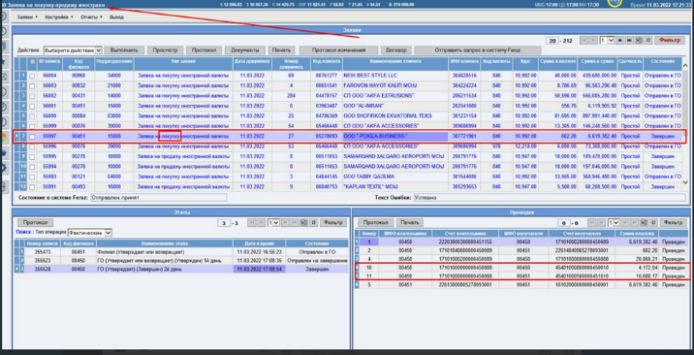 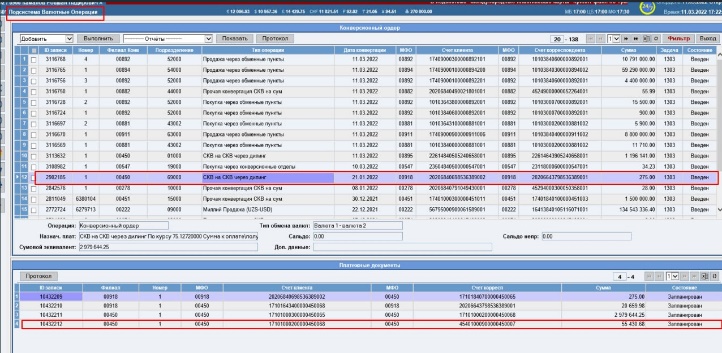 С. Сумма, беспроцентные расходы по клиентам «Корпоративного сегмента» с начала года(Д-т: 551ХХ, 556ХХ, 557ХХ, 558ХХ, 559ХХ, К-т: 16499, 202ХХ)Д. Сумма, беспроцентные расходы от курсовая разница по клиентам «Корпоративного сегмента» с начала года((Д-т: 553ХХ К-т: 17101) + (Д-т: 17101…888 К-т: 17101)) (Проводки суммируется с начала года по клиентам «Корпоративного сегмента».) Модуль Валютное управление -«Заявка на покупку -продажи иностранных» Подсистема «валютные операции» -конверсионный ордер) (Процесс расчета расходов аналогичный расчетам доходов, доходные счета (454ХХ) заменяются расходными счетами (553ХХ).ЧНД= (А+Б)-(С+Д)29NPLСумма проблемных (суммируется остатки кредитные задолженности, имеющие класс качества «3» (неудовлетворительные) плюс «4» (сомнительные) плюс «5» (безнадежные)) кредитов «Корпоративного сегмента» / Кредитный портфель клиентов «Корпоративного сегмента»   (строка 25) 30NIMА. Чистый процентный доход по клиентам «Корпоративного сегмента» с начала года (Строка 27) Б. Средний остаток кредитного портфеля клиентов «Корпоративного сегмента» c начала года (Сумма ежедневных остатов(остатки нерабочие дни приравнивается на остатки последного рабочего дня) ссудных счетов (121, 123, 124, 127, 129, 130, 131, 132, 133, 143, 145, 147, 148, 151, 152, 153, 154, 155, 15601, 15607, 15609, 15611, 15613, 15615,15617, 15619, 157 (без учета 1**99) брутто) клиентов «Корпоративного сегмента» /кол.во календарных дней с начала года до даты формирование отчета.)NIM=А/Б *(365 дней / количество прошедших календарных дней с начало года)По ММБ сегментуПо ММБ сегментуПо ММБ сегментуПо ММБ сегментуММБ сегмент - клиенты, (юр. лиц) которые имеет признак «Клиент ММБ».ММБ сегмент - клиенты, (юр. лиц) которые имеет признак «Клиент ММБ».ММБ сегмент - клиенты, (юр. лиц) которые имеет признак «Клиент ММБ».ММБ сегмент - клиенты, (юр. лиц) которые имеет признак «Клиент ММБ».31Активные клиентыКол.во активных клиентов - «Клиенты ММБ» сделавших минимум 1 операцию в течение последних 365 дней (Балансовые счета: дней (Дебет оборот по балансовую счету: 20202, 20203, 20204, 20205, 20207, 20208, 20210, 20212, 20214, 20216, 20218, 20296, 204 (кроме 20406, 20418), 226 (кроме 22628, 22616, 22617, 22618, 22619), 20600 (кроме 20606, 20618), 23606, 23604)) 32CSIЗагружаемый файлЕжемесячная форма ручного ввода, фильтры – филиалы. Следующие шаги: частота загрузки, внешний вид формы. Делаем во вторую очередь33Кредитный портфельСумма на балансовых счетах «Клиентов ММБ» на: 121, 123, 124, 127, 129, 130, 131, 132, 133, 143, 145, 147, 148, 151, 152, 153, 154, 155, 15601, 15607, 15609, 15611, 15613, 15615,15617, 15619, 157 (без учета 1**99) брутто. 34Депозитный портфельСумма остатки депозитных счетах «Клиентов ММБ» (Балансовые счета: 20202, 20203, 20204, 20205, 20207, 20208, 20210, 20212, 20214, 20216, 20218, 20296, 204 (кроме 20406, 20418), 226 (кроме 22628, 22616, 22617, 22618, 22619), 20600 (кроме 20606, 20618), 23606, 2360435Чистый процентный доход (ЧПД)А. Сумма полученные процентные доходы от «Клиентам ММБ» с начала года  (Д-т: 163ХХ (кроме 16377); К-т: 416ХХ, 418ХХ, 419ХХ, 422ХХ, 423ХХ, 424ХХ,425ХХ, 426ХХ, 431ХХ, 436ХХ, 437ХХ, 439ХХ, 440ХХХ, 442ХХ, 444ХХ, 445ХХ, 446ХХ, 447ХХ)Б. Сумма полученные процентные расходы от «Клиентам ММБ» с начала года (Д-т: 501ХХ, 506ХХ, 511ХХ, 516ХХ, 521ХХ, 526ХХ, 531ХХ, 541ХХ, 542ХХ, 543ХХ, 549ХХ; К-т: 224ХХ)ЧПД= А-Б36Чистый непроцентный доход (ЧНД)А. Сумма полученные беспроцентные доходы от «ММБ клиентам» с начала года(Д-т: 164ХХ, 202ХХ, 226ХХ; К-т: 452ХХ, 456ХХ, 457ХХ, 458ХХ, 459ХХ)Б. Сумма полученные беспроцентные доходы от курсовая разница по «Клиентам ММБ» с начала года(Д-т: 17101; К-т: 454ХХ (Проводки суммируется с начала года по клиентам.) Модуль Валютное управление -«Заявка на покупку -продажи инастранн» Подсистема «валютные операции» -конверсионный ордер)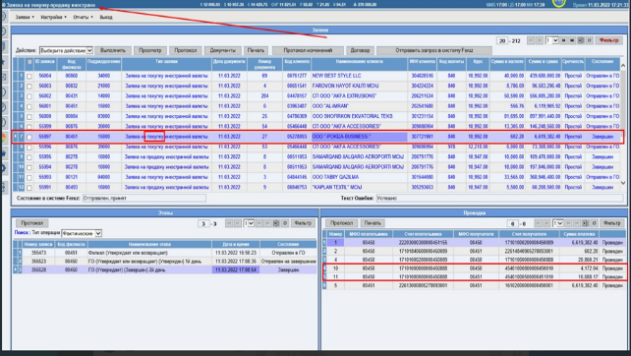 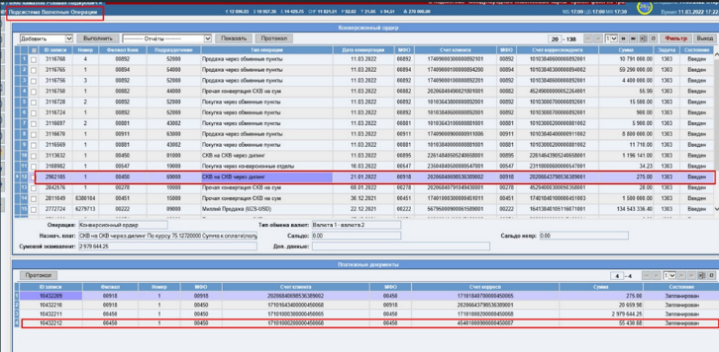 С. Сумма, беспроцентные расходы по «ММБ клиентам» с начала года(Д-т: 551ХХ, 556ХХ, 557ХХ, 558ХХ, 559ХХ, К-т: 16499, 202ХХ,)Д. Сумма, беспроцентные расходы от курсовая разница по «ММБ клиентам» с начала года((Д-т: 553ХХ  К-т: 17101) + (Д-т: 17101…888  К-т: 17101)) (Проводки суммируется с начала года по клиентам.) Модуль Валютное управление -«Заявка на покупку -продажи инастранн» Подсистема «валютные операции» -конверсионный ордер) (Процесс расчета расходов аналогичный расчетам доходов, доходные счета (454ХХ) заменяются расходными счетами (553ХХ).ЧНД= (А+Б)-(С+Д)37NPL«Сумма проблемных (суммируется остатки кредитные задолженности, имеющие класс качества «3» (неудовлетворительные) плюс «4» (сомнительные) плюс «5» (безнадежные)) кредитов «ММБ клиента» / Кредитный портфель «клиентов ММБ» (строка 33)38NIMА. Чистый процентный доход по «Клиентам ММБ» с начала года (Строка 35) Б. Средний остаток кредитного портфеля «Клиентам ММБ» c начала года   (Сумма ежедневных остатков(остатки нерабочие дни приравнивается на остатки последного рабочего дня)  ссудных счетов (121, 123, 124, 127, 129, 130, 131, 132, 133, 143, 145, 147, 148, 151, 152, 153, 154, 155, 15601, 15607, 15609, 15611, 15613, 15615,15617, 15619, 157 (без учета 1**99) брутто) «Клиентов ММБ» /кол.во календарных дней с начала года до даты формирование отчета.)NIM= А/Б*(365 дней / количество прошедших календарных дней с начало года)По Розничный сегменту По Розничный сегменту По Розничный сегменту По Розничный сегменту 39Активные клиентыКол.во активных клиентов: - «Клиенты розничный» сделавших минимум 1 операцию (дебет оборот) в течение последних 90 дней (Балансовые счета: 20206, 20406, 20606, 22616, 22617, 22618,) на дату формирования отчёта40CSIЗагружаемый файлЕжемесячная форма ручного ввода, фильтре – филиалы. Следующие шаги: частота загрузки, внешний вид формы. Делаем во вторую очередь41Кредитный портфельСумма остатки на балансовых счетах «Розничных клиентов» на: 125**; 12801; 1280501; 1280511; 1280901; 1280911; 14401; 1440501; 1440511; 149; 15703(кроме 1**99)42Депозитный портфельСумма остатки депозитных счетах «Розничных клиентов» (Балансовые счета: 20206, 22616, 22617, 22618, 20406, 22628, 20606)43Чистый процентный доход (ЧПД)А. Сумма полученные процентные доходы от «Розничным клиентам» с начала года   (Д-т: 163ХХ (кроме 16377); К-т: 420ХХ, 443ХХ, 447хх, 450хх)В. Сумма полученные процентные расходы от «Розничным клиентам» с начала года  (Д-т: 50106, 50110, 50606, 51106, 54204, 54308; К-т: 224ХХ)ЧПД= А-Б44Чистый беспроцентный доход (ЧНД)А. Сумма полученные беспроцентные доходы от «Розничным клиентам» с начала года  (Д-т: 2ХХХХ; К-т: 452ХХ, 454ХХ, 456ХХ, 457ХХ, 458ХХ, 459ХХ)Б. Сумма полученные беспроцентные доходы от курсовая разница по «Розничным клиентам» с начала года((Д-т: 17101; К-т: 45401…010/011)С. Сумма, беспроцентные расходы по «Розничным клиентам» с начала года  (Д-т: 551ХХ, 553ХХ, 556ХХ, 557ХХ, 558ХХ, 559ХХ, К-т: 2ХХХХ,)ЧНД= (А+Б)-С45NPLСумма проблемных (суммируется остатки кредитные задолженности, имеющие класс качества «3» (неудовлетворительные) плюс «4» (сомнительные) плюс «5» (безнадежные)) кредитов «Розничным клиентам» / Кредитный портфель «Розничных клиентов» (строка 41) 46NIMА. Чистый процентный доход по «Розничным клиентам» с начала года (Строка 43) Б. Средний остаток кредитного портфеля «Розничным клиентам» c начала года   (Сумма ежедневных остатков(остатки нерабочие дни приравнивается на остатки последного рабочего дня)  ссудных (125**; 12801; 1280501; 1280511; 1280901; 1280911; 14401; 1440501; 1440511; 149; 15703(кроме 1**99)счетов «Розничных клиентов» /кол.во календарных дней с начала года до даты формирование отчета.)NIM=А/Б*(365 дней / количество прошедших календарных дней с начало года)47Квартальные целиЗагружаемый файлЕжегодная форма ручного ввода. Данные будут загружаться на ежемесячной основе. Отображение целей будет осуществляться на ежеквартальной основе.  Расчет треугольников: в начале каждого месяца данные (на каждый месяц) будут подгружаться с загрузочного файла. Текущие фактические данные будут сравниваться с ежемесячными целями. А – фактические данные, Б – цели с файла. Если А/Б >=1, цвет треугольника: зеленый, расположение треугольника: углом вверх. Если А/Б <1, цвет треугольника: красный, расположение треугольника: углом вниз.  Краткое описание отчета:Отчет отображает все проведенные межбанковские платежные документы в системе Банка в национальной и иностранных валютах. Заказчики отчета:Департамент по управлению рисками Периодичность выпуска:Отчет выгружается: ежедневноПредставление данныхОтчетная форма представляет собой следующие данные – код банка, мфо банка, дебет счет, состояние, вид проводки, наименование клиента, мфо банк-получатель, кредит счет, получатель - наименование клиента, детали платежа, дата документа, сумма, дата, тип документа, задача, происхождение документа, создано сотрудником, дата ввода, дата исполнения, поток, тип операции и прочие.Фильтры:Не используютсяЕд. измеренияВ номинале.№ столбца по порядкуНаименование столбцаИсточникОписаниеСистемный №ИАБСУказывается системный номер документа№ докИАБСУказывается номер платежного документа. Из отчета ИАБС - МОНИТОРИНГ - Просмотр документов - Просмотр документов за период (Фильтр: Состояние - Проведен. Тип документа - Межбанковские). Столбец «№ док».ФилиалИАБСУказывается МФО УзНАЦБАНКа, которая осуществил операцию. Из отчета ИАБС - МОНИТОРИНГ - Просмотр документов - Просмотр документов за период (Фильтр: Состояние - Проведен. Тип документа - Межбанковские). Столбец «Филиал». МФОИАБСУказывается МФО филиала, дебетующий клиента. Из отчета ИАБС - МОНИТОРИНГ - Просмотр документов - Просмотр документов за период (Фильтр: Состояние - Проведен. Тип документа - Межбанковские). Столбец «МФО».Дебет счетаИАБСУказывается дебетовый счет клиента. Из отчета ИАБС - МОНИТОРИНГ - Просмотр документов - Просмотр документов за период (Фильтр: Состояние - Проведен. Тип документа - Межбанковские). Столбец «Дебет счета».СостояниеИАБСУказывается состояние документа. Из отчета ИАБС - МОНИТОРИНГ - Просмотр документов - Просмотр документов за период (Фильтр: Состояние - Проведен. Тип документа - Межбанковские). Столбец «Состояние».Вид проводкиИАБСУказывается вид проводки. Из отчета ИАБС - МОНИТОРИНГ - Просмотр документов - Просмотр документов за период (Фильтр: Состояние - Проведен. Тип документа - Межбанковские). Столбец «Вид проводки».НаименованиеИАБСУказывается наименование клиента, который дебетует счет. Из отчета ИАБС - МОНИТОРИНГ - Просмотр документов - Просмотр документов за период (Фильтр: Состояние - Проведен. Тип документа - Межбанковские). Столбец «Наименование».МФОИАБСУказывается МФО филиала, кредитующий клиента. Из отчета ИАБС - МОНИТОРИНГ - Просмотр документов - Просмотр документов за период (Фильтр: Состояние - Проведен. Тип документа - Межбанковские). Столбец «МФО».Кредит счетаИАБСУказывается кредитовый счет клиента. Из отчета ИАБС - МОНИТОРИНГ - Просмотр документов - Просмотр документов за период (Фильтр: Состояние - Проведен. Тип документа - Межбанковские). Столбец «Кредит счета».НаименованиеИАБСУказывается наименование клиента, который кредитует счет. Из отчета ИАБС - МОНИТОРИНГ - Просмотр документов - Просмотр документов за период (Фильтр: Состояние - Проведен. Тип документа - Межбанковские). Столбец «Наименование».Детали ПлатежаИАБСУказывает назначение платежа платежного документа. Из отчета ИАБС - МОНИТОРИНГ - Просмотр документов - Просмотр документов за период (Фильтр: Состояние - Проведен. Тип документа - Межбанковские). Столбец «Детали платежа».Док. ДатаИАБСУказывает дата платежного документа, введенный в систему ИАБС. Из отчета ИАБС - МОНИТОРИНГ - Просмотр документов - Просмотр документов за период (Фильтр: Состояние - Проведен. Тип документа - Межбанковские). Столбец «Док. дата».СуммаИАБСУказывается сумма платежного документа. Из отчета ИАБС - МОНИТОРИНГ - Просмотр документов - Просмотр документов за период (Фильтр: Состояние - Проведен. Тип документа - Межбанковские). Столбец «Сумма».ДатаИАБСУказывается банковский рабочий день, который осуществлялся проводка. Из отчета ИАБС - МОНИТОРИНГ - Просмотр документов - Просмотр документов за период (Фильтр: Состояние - Проведен. Тип документа - Межбанковские). Столбец «Дата».Тип документаИАБСУказывается признак документа. Из отчета ИАБС - МОНИТОРИНГ - Просмотр документов - Просмотр документов за период (Фильтр: Состояние - Проведен. Тип документа - Межбанковские). Столбец «Тип документа».ЗадачаИАБСУказывается вид задачи. Из отчета ИАБС - МОНИТОРИНГ - Просмотр документов - Просмотр документов за период (Фильтр: Состояние - Проведен. Тип документа - Межбанковские). Столбец «Задача».Происхождение документаИАБСУказывается формирования платежного документа. Из отчета ИАБС - МОНИТОРИНГ - Просмотр документов - Просмотр документов за период (Фильтр: Состояние - Проведен. Тип документа - Межбанковские). Столбец «Происхождение документа».Создано сотрудникомИАБСУказывается ответственный исполнитель платежного документа. Из отчета ИАБС - МОНИТОРИНГ - Просмотр документов - Просмотр документов за период (Фильтр: Состояние - Проведен. Тип документа - Межбанковские). Столбец «Создано сотрудником».Дата вводаИАБСУказывается дата и время ввода платежного документа. Из отчета ИАБС - МОНИТОРИНГ - Просмотр документов - Просмотр документов за период (Фильтр: Состояние - Проведен. Тип документа - Межбанковские). Столбец «Дата ввода».Дата исполненияИАБСУказывается дата исполнения и время операции на конкретно указанную дату и только. Тип операцииИАБСУказывается тип операции. Если столбец «Филиал» равно столбцу «МФО» дебетора, но при этом не равно столбцу «МФО» кредитора, тогда тип операции «Отток». Иначе «Приток».ПереброскаИАБСУказывается признак переброски. Если НИББД дебетового счета равно НИББД кредитового счета, тогда признак «Между своими счетами». Иначе «на чужой счет».ВалютаИАБСУказывается код валюты в котором проведена операция (SUM/USD/EUR и т.д.)Краткое описание отчета:Отчет отображает фактический остаток кредита клиентов по прогнозу погашения основного долга кредита в номинале. Заказчики отчета:Департамент по управлению рисками Периодичность выпуска:Отчет выгружается: ежедневноПредставление данныхОтчетная форма по филиалу, отчетная форма по региону, отчетная форма по всему банкуФильтры:Не используютсяЕд. измеренияВ единицах номинала№ столбца по порядкуНаименование столбцаИсточникОписаниеРегионИАБСКод регионаФилиалИАБСКод филиалаУник номер в НИКИИАБСВосьмизначный уникальный номер в НИКИУнНомерДогИАБСУникальный номер кредитного договораКлиентИАБСПолное наименование клиента. Отчет: Все отчеты - Кредитные 2 - 01829. Предстоящие платежи.Сумма кредитаИАБССумма кредита по договору. Отчет: Все отчеты - Кредитные 2 - 01829. Предстоящие платежи.Дата выдачиИАБСДата выдачи кредита. Отчет: Все отчеты - Кредитные 2 - 01829. Предстоящие платежи.ОстатокНачПроцИАБССумма начисленных процентов к получению на соответствующую дату расчета. Отчет: Все отчеты - Кредитные 2 - 01829. Предстоящие платежи.КредСчет/ПересмСчетИАБС20-значный номер соответствующего основного ссудного счета. Отчет: Все отчеты - Кредитные 2 - 01829. Предстоящие платежи.ДатаПогаш(поГраф)ИАБСДата погашения основного долга по графику. Отчет: Все отчеты - Кредитные 2 - 01829. Предстоящие платежи.СуммаПогаш(поГраф)ИАБССумма погашения основного долга по графику. Отчет: Все отчеты - Кредитные 2 - 01829. Предстоящие платежи.ОстатокСчета(поГраф)ИАБСОстаток Основного Долга До Погашения Кредита. Первоначальный График Соответствующего Кредитного Договора: Анкета кредита-График-Погашение (факт.)-Остаток до погашения кредитаДатаПогаш(факт)ИАБСДата прогноз погашения основного долга. Фактический график соответствующего кредитного договора: (Анкета кредита-График-Погашение (факт.)-Дата погашения, соответствующей по столбцу «Прогноз погашение основного долга (Факт остатка)»)ПрогнозПогаш(факт)ИАБССумма из столбца «Прогноз погашение основного долга (Факт остатка)». Анкета кредита-График-Погашение (факт.)- Прогноз погашение основного долга (Факт остатка)ПрогнозОстатокСчета(факт)ИАБСПрогноз остатка основного долга до прогноза погашения основного долга по фактическому графику погашения. Отчет: Все отчеты - Кредитные 2 - 01829. Предстоящие платежи.СчетПросрочкиИАБС20-значный номер соответствующего счета просрочки. Отчет: Все отчеты - Кредитные 2 - 01829. Предстоящие платежи.ОстатокПросрИАБСОстаток просроченного кредита. Отчет: Все отчеты - Кредитные 2 - 01829. Предстоящие платежи.КодВалИАБССоответствующий код валюты. Отчет: Все отчеты - Кредитные 2 - 01829. Предстоящие платежи.Краткое описание отчета:Отчет отображает остатки депозитных счетов по всем привлеченных депозиторов в национальной валюте и иностранной валюте со сроками депозитного договора.  Заказчики отчета:Департамент по управлению рисками Периодичность выпуска:Отчет выгружается: ежедневноПредставление данныхОтчетная форма по филиалу, отчетная форма по региону, отчетная форма по всему банку.Фильтры:Не используютсяЕд. измеренияВ единицах номинала№ столбца по порядкуНаименование столбцаИсточникОписание№Указывается порядковый номерГоловной банкBISУказывается номер головного банка. Из отчета BIS - Счета - Картотека счетов на конец месяца. Столбец "Головной банк".Код филиалаBISУказывается номер филиала, который заключил договор с клиентом. Из отчета BIS - Счета - Картотека счетов на конец месяца. Столбец "Код филиала".Номер счета в АБСBISУказывается номер счета, зарегистрированный в АБС. Из отчета BIS - Счета - Картотека счетов на конец месяца. Столбец "Номер счета в АБС".Уникальный код клиентаBISУказывается уникальный 8 значный код клиента. Из отчета BIS - Счета - Картотека счетов на конец месяца. Столбец "Уникальный код клиента".Наименование клиентаBISУказывается наименование клиента. Из отчета BIS - Счета - Картотека счетов на конец месяца. Столбец "Наименование клиента".Дебет счетаBISУказывается 20-тизначный счет. Из отчета BIS - Счета - Картотека счетов на конец месяца. Столбец "20-значный номер счета". (20200, 20400, 20600, 22600)Номер балансового счетаУказывается 5-тизначный балансовый счет. (20200, 20400, 20600, 22600)Дата открытия счетаBISУказывается дата заключения договора. Из отчета BIS - Счета - Картотека счетов на конец месяца. Столбец "Дата открытия".Дата закрытия счета по договоруBISУказывается дата прекращения обязательств по договору, если этот договор классифицируется как депозит до востребования, то дата закрытия не указывается. Из отчета BIS - Счета - Картотека счетов на конец месяца. Столбец "Дата оконч действия".Процентная ставкаBISУказывается процентная ставка по договору. Из отчета BIS - Счета - Картотека счетов на конец месяца. Столбец "Проц ставка".Валюта счетаBISУказывается валюта счета. Из отчета BIS - Счета - Картотека счетов на конец месяца. Столбец "Код вал".Текущий остаток в номиналеBISУказывается текущий остаток по счете клиента в номинале валюты счета. Из отчета BIS - Счета - Картотека счетов на конец месяца. Столбец "Текущий остаток".Текущий остаток в сумовом эквивалентеУказывается текущий остаток по счете клиента в сумовом эквивалентеОтрасль клиентаИАБСУказывается отрасль клиента. ИАБС - Клиенты и счета - Клиенты - Список клиентов - Карточка клиента - Стат.реквизиты - ОКЭДКраткое описание отчета:Отчет отображает остатки депозитных счетов топ 20 самых крупных привлеченных депозиторов в национальной валюте и иностранной валюте. Заказчики отчета:Департамент по управлению рисками Периодичность выпуска:Отчет выгружается: ежедневноПредставление данныхОтчетная форма по филиалу, отчетная форма по региону, отчетная форма по всему банку.Отчетная форма по типу представляется и в национальной валюте, и в иностранной валюте Фильтры:Не используютсяЕд. измеренияВ тыс.сум№ столбца по порядкуНаименование столбцаИсточникОписание№Порядковый номер определённого клиента. Наименование клиентаИАБСПолное наименование клиента. Повторяется до следующего клиента. Между строками клиентов «итог по депозитору» и «пустых ячеек» не должно быть. Отчеты – 41.Отчеты по 891 инструкции – 04135. P05. 30 крупных привлеченных депозитов. Вид депозитаИАБССоответствующий вид депозита. Отчеты – 41.Отчеты по 891 инструкции – 04135. P05. 30 крупных привлеченных депозитов.Балансовый счет депозитаИАБС20-значный номер соответствующего депозита. Отчеты – 41.Отчеты по 891 инструкции – 04135. P05. 30 крупных привлеченных депозитов. Код валютыИАБССоответствующий код валюты депозита.Наименование счетаИАБСПолное наименование депозитного счета. Отчеты – 41.Отчеты по 891 инструкции – 04135. P05. 30 крупных привлеченных депозитов.Срок депозитаИАБСОстаток количество дней до даты окончания договора. Результат = (Столбец «Дата окончания договора минус дата получения депозита»).Годовая процентная ставкаИАБСГодовая процентная ставка. Отчеты – 41.Отчеты по 891 инструкции – 04135. P05. 30 крупных привлеченных депозитов.Дата полученияИАБСДата получения депозита. Отчеты – 41.Отчеты по 891 инструкции – 04135. P05. 30 крупных привлеченных депозитов. Дата окончания договораИАБСДата окончания депозитного договора. Отчеты – 41.Отчеты по 891 инструкции – 04135. P05. 30 крупных привлеченных депозитов.Сумма депозита в эквивалентеИАБССумма остатка депозита в эквиваленте. Отчеты – 41.Отчеты по 891 инструкции – 04135. P05. 30 крупных привлеченных депозитов.Сумма депозита в номиналеИАБССумма остатка депозита в номинале. Сумма депозита в виде залогаИАБССумма депозита в виде залога. Отчеты – 41.Отчеты по 891 инструкции – 04135. P05. 30 крупных привлеченных депозитов.Остаток кредитной задолженности клиента перед банкомИАБСОстаток кредитной задолженности клиента перед банком. Отчеты – 41.Отчеты по 891 инструкции – 04135. P05. 30 крупных привлеченных депозитов.R Responsible  
(Ответственный) Участник проекта, выполняющий Работу для достижения Результата проекта. Ответственный за достижение Результата. A Approver 
(Утверждающий) Участник проекта, утверждающий корректность и полноту выполнения Работ. Принимает Результаты Работ. C Consulted  
(Консультирующий) Участник проекта, чье мнение (ресурсы) учитывается для создания Результатов проекта. Эксперты по предметным областям. I Informed 
(Информируемый) Участник проекта, которого информируют о ходе выполнения Работ по созданию Результатов проекта. № Наименование работ Продолжи- тельность, дней Ответственный Ответственный № Наименование работ Продолжи- тельность, дней Исполнитель Заказчик Этап 1. Подготовка к реализации проекта Этап 1. Подготовка к реализации проекта Этап 1. Подготовка к реализации проекта Этап 1. Подготовка к реализации проекта Этап 1. Подготовка к реализации проекта 1 Организация внутренних процессов по запуску проекта: выпуск Приказа / Решения Правления, согласование ресурсов, подготовка рабочих мест, физических и логических доступов к инфраструктуре и другие организационно-подготовительные работы 15 дней C, I R, A 2Предоставление необходимой технической документации по внутренним и сторонним системам, а также консультаций по возникающим вопросам 15 дней C, I R, A 3 Подготовка проектных, организационных, эксплуатационных и формальных документов этапа Подготовка к реализации проекта 15 дней R, A C, I 4 Согласование и подписание проектных, организационных, эксплуатационных и формальных документов этапа Подготовка к реализации проекта 15 дней C, I R, A Этап 2. Проектирование Этап 2. Проектирование Этап 2. Проектирование Этап 2. Проектирование Этап 2. Проектирование 1 Своевременное предоставление по запросу информации, технологических инструкций и документации необходимой для разработки Дэшборда и отчетов60 дней C, I R, A 2 Выделение команды  по тем или иным системам от Заказчика для ответа на вопросы в рамках проектирования, разработки и тестирование Дэшборда и отчетов60 дней C, I R, A 3 Анализ текущего состояния хранилища данных, определение источников данных для дэшборда и отчетов60 дней R, A C, I 4 Подготовка функциональных макетов дэшборда и отчетов60 дней R, A C, I 5Согласование функциональных макетов дэшборда и отчетов60 дней C, I R, A 6Подготовка проектных, организационных, эксплуатационных и формальных документов этапа Проектирование 60 дней R, A C, I 7Согласование и подписание проектных, организационных, эксплуатационных и формальных документов этапа Проектирование 60 дней C, I R, A Этап 3. Реализация и тестирование Этап 3. Реализация и тестирование Этап 3. Реализация и тестирование Этап 3. Реализация и тестирование Этап 3. Реализация и тестирование 1 Реализация витрины данных и отчетов 60 ДнейR, A C, I 2 Осуществление разработки дэшборда и отчетов и их  внутреннее тестирование в тестовой среде60 ДнейR, A C, I 3 Своевременное тестирование дэшборда и отчетов в тестовой среде 60 ДнейC, I R, A 4Перенос настроек в продуктивную среду их  внутреннее тестирование в продуктивной среде60 ДнейR, A C, I 5Своевременное приемочное тестирование дэшборда и отчетов в продуктивной среде 60 ДнейC, I R, A 6Устранение критичных дефектов, выявленных в результате приемочного тестирования Заказчиком60 ДнейR, A C, I 7Подготовка проектных, организационных, эксплуатационных и формальных документов этапа Реализация и тестирование 60 ДнейR, A C, I 8 Согласование и подписание проектных, организационных, эксплуатационных и формальных документов этапа Реализация и тестирование 60 ДнейC, I R, A 9Доработка текущих систем Заказчика (АБС) для целей загрузки в КХД недостающей информации 60 ДнейC, I R, A Этап 4. Опытно-Промышленная эксплуатация Этап 4. Опытно-Промышленная эксплуатация Этап 4. Опытно-Промышленная эксплуатация Этап 4. Опытно-Промышленная эксплуатация Этап 4. Опытно-Промышленная эксплуатация 1Принятие решения о продуктивном запуске15 дней C, I R, A 2Выпуск приказа о запуске дэшборда и отчетов в эксплуатацию 15 дней C, I R, A 3Решение инцидентов, поступающих на первую и вторую линию (Заказчик) поддержки 15 дней C, I R, A 4Решение инцидентов, поступающих на третью линию поддержки  (Исполнитель) в течении 15 дней после принятия решения о продуктивном запуске15 дней R, A C, I 5Подготовка проектных, организационных, эксплуатационных и формальных документов этапа Опытно-промышленная эксплуатация 15 дней R, A C, I 6Согласование и подписание проектных, организационных, эксплуатационных и формальных документов этапа Опытно-промышленная эксплуатация 15 дней C, I R, A 1Стартовая цена562 512,00 (Пятьсот шестьдесят две тысячи пятьсот двенадцать) долларов США без учета НДС, либо в эквиваленте сум РУ по курсу ЦБ на дату объявления отбора наилучшего предложения2Источник финансированияСобственные средства3Условия оплаты Предоплата 30% от общей стоимости контракта в течение 10 банковских дней с момента вступления контракта в силу, оплата оставшихся 70% в течение 10 банковских дней после подписания Акта об оказанных услугах.4Валюта платежа для Для резидентов – Узбекский сумДля нерезидентов – долл. США5Место выполнения работ и оказания услугг. Ташкент, проспект Амира Темура, 101, Головной офис АО «Национальный банк внешнеэкономической деятельности Республики Узбекистан»6Сроки оказания услуг не более 110 банковских дней7Срок действия предложенияне менее 90 дней с момента окончания приема предложенийЗаказчик:____________________________________________________________________________________________________________________Руководитель_____________   _______________Главный бухгалтер____________   ________________Исполнитель:____________________________________________________________________________________________________________________Директор_____________   _______________Главный бухгалтер____________   ________________Наименование услугиДлительность (рабочих дней)СтоимостьДоговор №Contract №г. Ташкент                      «__» _____ 2022г.Tashkent                            ___________ 2022АО «Национальный банк внешнеэкономической деятельности Республики Узбекистан», именуемый в дальнейшем «Заказчик», в лице ____________________________  действующего на основании доверенности _____________________ с одной стороны, и ____________________________, именуемый в дальнейшем «Исполнитель», в лице _________________________, действующего на основании __________, с другой стороны, при совместном упоминании именуемые «Стороны», заключили настоящий договор (далее - Договор) о нижеследующем:JSC “National Bank for Foreign Economic Activity of the Republic of Uzbekistan”, hereinafter referred to as the “Customer”, represented   by_____________________________ acting under power of attorney ________________, on the one hand, and_____________________, hereinafter referred to as the “Contractor”, represented by _____________________________________, acting under ________________________, on the other hand, hereinafter jointly referred to as the "Parties", have concluded the following contract (hereinafter the "Contract"):ПРЕДМЕТ ДОГОВОРА1.1. Исполнитель обязуется оказать Заказчику услуги, указанные в Приложении №1 (далее – Услуги) и сдать их результаты Заказчику, а Заказчик обязуется принять и оплатить эти Услуги.1.2. Место оказания услуг – Республика Узбекистан, г. Ташкент.1.3. Исполнитель гарантирует, что имеет все необходимые разрешения, согласования, утверждения лицензии и иные разрешительные документы на право оказания Услуг по настоящему Договору в течение всего срока действия Договора.1.4. Услуги считаются оказанными в полном объеме и удовлетворяющими требованиям Заказчика с момента подписания Акта приема-сдачи результатов оказанных услуг (далее - Акт) Заказчиком.SUBJECT OF THE CONTRACT1.1. The Contractor is obliged to provide the services specified in Appendix 1 (hereinafter the Services) to the Customer and submit the results to the Customer, and the Customer is obliged to accept and pay for the Services.1.2. The place of Service provision - the Republic of Uzbekistan, Tashkent.1.3. The Contractor guarantees that it has all necessary permits, approvals, licences and other authorisations to provide the Services under this Contract for the duration of the Contract.1.4. The Services are deemed fully provided and satisfied the Customer's requirements from the date of signing of Acceptance Act of the results of the provided Services (hereinafter referred to as the Act) by the Customer.2. ЦЕНА ДОГОВОРА И ПОРЯДОК РАСЧЕТОВ.Валюта по настоящему Договору установлена в долларах США. Общая стоимость услуг по настоящему Договору составляет _______________без учета НДС. Оплата по настоящему Договору осуществляется прямыми банковскими переводами в следующем порядке: Первый платеж в размере 30 % (тридцати) от общей стоимости Договора Заказчика оплачивает на счет Исполнителя, указанный в реквизитах сторон в течение 10 (десяти) банковских дней с даты вступления в силу настоящего ДоговораОплата в размере 70 % (семидесяти процентов) от стоимости Договора Заказчик оплачивает в течение 10 (десяти) банковских дней с даты подписания Акта по окончании оказания Услуг.Моментом оплаты считается списание денежных средств с расчетного счета Заказчика. Банковские расходы, связанные с исполнением данного Договора на территории Республики Узбекистан, несет Заказчик, вне территории Республики Узбекистан все банковские расходы несет Исполнитель.Расчеты с Исполнителем производятся без удержания налога на доходы нерезидента, взимаемого у источника выплаты в Республике Узбекистан, в соответствии с Соглашением между Правительством Республики Узбекистан и _________, при условии предоставления Исполнителем Заказчику документа, подтверждающего налоговое резидентство в _________ в соответствующем виде, предусмотренным Налоговым Кодексом Республики Узбекистан.В случае оказания Исполнителем услуг более чем 183 (сто восемьдесят три) календарных дня на территории Заказчика в течение последовательного двенадцатимесячного периода в соответствии с Налоговым Кодексом РУ и Соглашением между Правительством Республики Узбекистан и Правительством ______________________такая деятельность Исполнителя может признаваться его постоянным учреждением на территории Республики Узбекистан. При этом налоги, возникающие вследствие признания деятельности Исполнителя постоянным учреждением, будут удерживаться Заказчиком и оплачиваться в бюджет Республики Узбекистан самостоятельно при условии предварительного письменного уведомления Исполнителя не менее, чем за 10 календарных дней, если только Исполнитель не предоставит справку о поставке его на учет в качестве постоянного учреждения в налоговых органах Республики Узбекистан. В таком случае возникающие налоги, указанные в настоящем пункте, будут оплачиваться Исполнителем самостоятельно.2. PRICE OF THE CONTRACT AND THE TERMS OF PAYMENT.2.1 The currency under this Contract is set in US dollars. 2.2 The total price of the services under this Contract is _______________ excluding VAT. 2.3 Payment under this Contract shall be made by direct bank transfers in the following order: 2.3.1. the first payment in amount of 30 % (thirty percent) of the total price of the Contract the Customer shall pay to Contractor's account indicated in details of the parties within 10 (ten) banking days from the date of signing of this Contract.2.3.2 The Customer shall pay 70% (seventy per cent) of the total price of the Contract within 10 (ten) banking days from the date of signing of the Act upon the completion of Services.2.4 The moment of payment shall be considered debiting of funds from Customer's current account.2.5. Bank expenses related to execution of this Contract in territory of Republic of Uzbekistan shall be incurred by Customer and outside of territory of Republic of Uzbekistan all bank expenses shall be incurred by Executor.2.6 Payments to the Contractor shall be made without withholding tax on non-resident income levied at source in the Republic of Uzbekistan in accordance with the Agreement between the Government of the Republic of Uzbekistan and _________ on condition that the Contractor presents to the Customer a document proving tax residency in _________ in an appropriate form provided for in the Tax Code of the Republic of Uzbekistan.2.7 If Contractor provides Services for more than 183 (one hundred eighty three) calendar days in the territory of Customer during consecutive twelve months period in accordance with Tax Code of the Republic of Uzbekistan and Agreement between the Government of the Republic of Uzbekistan and the Government of ______________________, this activity can be considered as permanent establishment of the Contractor in the territory of the Republic of Uzbekistan. In this case taxes arising as a result of the recognition of the Contractor's activities as a permanent establishment shall be withheld by the Customer and paid to the budget of the Republic of Uzbekistan by the Customer on the condition of at least 10 calendar days written notice to the Contractor in advance, unless the Contractor provides a certificate on its registration as a permanent establishment with the tax authorities of the Republic of Uzbekistan. In such a case, the taxes arising under this clause shall be paid by the Contractor.ПОРЯДОК СДАЧИ И ПРИЁМКИ УСЛУГСрок оказания Услуг Исполнителем и сдача результата Заказчику составляет не более 110 дней с даты поступления предоплаты на расчетный счет Исполнителя. В случае каких-либо непредвиденных обстоятельств, влияющих на возможность завершения оказания Услуг в согласованные сроки, Исполнитель незамедлительно информирует о таких обстоятельствах Заказчика.Услуги считаются оказанными Исполнителем, если Заказчику предоставляется экспертный документ/отчет в соответствии с Приложением № 1.По итогам завершения оказания Услуг, Исполнитель предоставляет Заказчику результаты оказанных Услуг в соответствии перечнем подтверждающих документов.В случае если у Заказчика имеются замечания по результатам оказанных Услуг, он обязан в течение 5 (пяти) рабочих дней после их получения, направить в адрес Исполнителя мотивированный отказ от приемки оказанных Услуг с указанием причин отказа и сроков для устранения недостатков. В случае получения замечаний Заказчика Исполнитель обязуется осуществить требуемые доработки в соответствии с замечаниями Заказчика, если такие замечания соответствуют предмету настоящего Договора и применимому законодательству Республики Узбекистан.Заказчик в течение 5(пяти) рабочих дней со дня получения Акта, подписанного Исполнителем, оформляет и направляет Исполнителю подписанный со своей стороны один экземпляр Акта.В случае неполучения Исполнителем подписанных со стороны Заказчика Актов или мотивированной претензии по Отчетам, по истечении 5 (пяти) рабочих дней с момента передачи их Заказчику, услуги считаются выполненными в сроки указанные в Акте с надлежащим качеством и объеме, Отчет принятым, а Акты подписанными.3.	TERMS OF ACCEPTANCE OF SERVICES3.1 The term for the providing the Services by the Contractor and the delivery of the result to the Customer shall not exceed 110 days from the date of receipt of the advance payment to the Contractor's current account. 3.2 In case of any unexpected circumstances affecting the possibility of providing Services within the agreed term, Contractor shall immediately notify Customer about these circumstances.3.3. The Services shall be deemed to be provided by the Contractor if an expert document/report is provided to the Customer in accordance with Appendix No. 1.3.4. 3.4 Upon completion of the Services, the Contractor shall submit to the Customer the results of the Services provided in accordance with the list of confirming documents.3.5. If the Customer has any complaints about the results of provided Services, within 5 (five) working days after receiving them he shall send to Contractor a motivated refusal of acceptance of Services with indication of reasons and terms of correcting defects. 3.6. In case of receipt of Customer's complaints, Contractor shall be obliged to make necessary corrections in accordance with Customer's complaints if such complaints comply with the subject matter of this Contract and applicable laws of the Republic of Uzbekistan.3.7. The Customer shall, within 5 (five) working days from the date of receipt of the Acceptance Certificate signed by the Contractor, draw up and send to the Contractor one copy of the Acceptance Certificate signed on its part.3.8. In case the Contractor does not receive the Acceptance, Certificate signed by the Customer or a motivated complaint on the Reports, after 5 (five) working days from the date of their transfer to the Customer, the Services shall be deemed provided within the terms specified in the Acceptance Certificate with proper quality and volume, the Report shall be accepted and the Acceptance Certificate signed.ПРАВА И ОБЯЗАННОСТИ СТОРОНПрава и обязанности Исполнителя:Исполнитель вправе:самостоятельно определить способы оказания Услуг, с учетом требований Заказчика в соответствии с Приложением №1;требовать оплаты сумм, предусмотренных настоящим Договором; Исполнитель обязан: передать Заказчику результат выполненных Услуг;выполнить Услуги качественно и в срок, предусмотренный настоящим Договором.Права и обязанности Заказчика: Заказчик вправе: контролировать ход оказания Услуг, выполняемых Исполнителем, не вмешиваясь в его деятельность; назначить Исполнителю разумный срок для устранения недостатков, а в случае невыполнения этого требования отказаться от Договора. Заказчик обязан:уплатить Исполнителю обусловленную цену на условиях настоящего Договора.4.	RIGHTS AND OBLIGATIONS OF THE PARTIES4.1 Rights and obligations of the Contractor:4.1.1 The Contractor is entitled to:- determine the methods of providing the Services independently, taking into account the Customer's requirements in accordance with Appendix No. 1- demand to pay the amounts specified in this Contract; 4.1.2. Contractor is obliged: deliver the result of the performed Services to the Customer;perform the Services with quality and within the time period provided by this Contract.4.2 Rights and obligations of Customer:4.2.1. Customer is entitled to: control the process of providing Services by Contractor without interfering with its activities; To assign the Contractor a reasonable time limit to eliminate the defects, and in case of failure to do so, to terminate the Contract. 4.2.2 Customer is obliged:pay the Contractor the price specified in accordance with the terms and conditions of this Contract. 5. ОТВЕТСТВЕННОСТЬ СТОРОНЗа неисполнение своих обязательств по настоящему Договору Стороны несут имущественную ответственность в соответствии с действующим законодательством Республики Узбекистан.В случае просрочки в выполнении Услуг, Заказчик вправе взыскать с Исполнителя пеню в размере 0,1% неисполненной части обязательства за каждый день просрочки, но при этом общая сумма пени не должна превышать 10% стоимости просроченных в оказании Услуг.При несвоевременной оплате, Исполнитель вправе взыскать с Клиента пеню в размере 0,1% суммы просроченного платежа за каждый день просрочки, но не более 10% суммы просроченного платежа.Уплата штрафных санкций не освобождает Стороны от выполнения своих обязательств по настоящему Договору.5. RESPONSIBILITY OF THE PARTIES5.1. For violation of their obligations under this Contract the Parties shall be liable in accordance with acting legislation of the Republic of Uzbekistan5.2 In case of delay in provision of Services, the Customer shall have right to charge fine at the rate of 0,1 % of non-fulfilled part of the obligation for each day of delay, but the total fine shall not exceed 10 % of the total price of delayed Services.5.3 In case of delay in payment, the Contractor shall be entitled to charge fine from the Customer at the rate of 0.1 per cent of the unpaid amount for each day of delay, but not more than 10 per cent of the total overdue payment.5.4 Payment of the fine shall not release the Parties from the fulfilment of their obligations under this Contract.6. ФОРС-МАЖОР6.1. Ни одна из Сторон не является ответственной за частичное или полное невыполнение своих обязательств, если это невыполнение явилось следствием форс-мажорных обстоятельств, таких как пожар, землетрясение, войны, военные операции, забастовка, пандемии, чрезвычайные положения, ограничения в  передвижении по стране (карантин), введенные государственными органами и других факторов, которые могут повлиять на выполнение настоящего Договора, при условии, что эти обстоятельства прямо повлияли на выполнение обязательств. В этом случае срок выполнения обязательств по Договору продлевается на период действия таких обстоятельств. 6.2. При наступлении обстоятельств, указанных в п. 6.1 настоящего Договора, каждая из Сторон должна в течение 5 (Пяти) банковских дней известить о них в письменном виде другую Сторону. Сторона, ссылающаяся на обстоятельства непреодолимой силы по требованию другой Стороны должна незамедлительно предоставить этой другой Стороне официальные документы, удостоверяющие наличие этих обстоятельств и, по возможности, дающие оценку их влияния на возможность исполнения Стороной своих обязательств по Договору.  Стороны могут обоюдно, без документа, указанного выше, согласовать наличие данного Форс-мажора, что позволяет приступать к процедуре данного Раздела Договора. 6.3. Не извещение либо несвоевременное извещение (согласно п. 6.2 выше) об обстоятельствах непреодолимой силы лишает соответствующую Сторону права ссылаться на них в обоснование неисполнения, либо ненадлежащего исполнения обязательств.6.4. Если указанные обстоятельства продолжаются более 6 месяцев, каждая Сторона имеет право на расторжение Договора. В этом случае ни одна из Сторон не вправе требовать от другой возмещения своих убытков.6. FORCE MAJEURE6.1 Neither Party shall be liable for partial or full failure to fulfil its obligations if this failure was caused by force majeure circumstances such as fire, earthquake, war, military operations, strike, pandemics, states of emergency, restrictions of movement in the country (quarantine) imposed by public authorities and other factors that may affect the performance of this Contract, provided that these circumstances have directly affected the performance of obligations. In this case, the period of fulfilment of the obligations under the Contract shall be extended by the period of such circumstances. 6.2 Upon the occurrence of the circumstances specified in clause 6.1 hereof, each Party shall notify the other Party of them in writing within 5 (Five) banking days. The Party referring to circumstances of insuperable force at the request of the other Party shall immediately provide this other Party with official documents certifying the existence of these circumstances and, if possible, giving an assessment of their impact on the possibility for the Party to fulfil its obligations under the Agreement.  The Parties may mutually agree, without the document referred to above, on the existence of this Force Majeure Event, enabling the proceeding of this Section of the Agreement. 6.3 Failure to notify or untimely notification (as per clause 6.2 above) of Force Majeure circumstances shall deprive the respective Party of the right to rely on them to justify failure to perform or improper performance of obligations.6.4 If the above circumstances continue for more than 6 months, each Party shall have the right to terminate the Contract. In such a case, neither of the Parties shall have the right to claim compensation for its losses from the other Party.КОНФИДЕНЦИАЛЬНОСТЬНастоящий Договор, информация и документация, получаемые в ходе реализации Договора, считаются конфиденциальными, и Стороны обязуются не разглашать их без письменного согласия другой Стороны. Стороны не будут без предварительного письменного согласия другой Стороны раскрывать прямо или косвенно какому-либо третьему лицу любую конфиденциальную информацию друг о друге. Для целей настоящего Договора термин "конфиденциальная информация" включает без ограничения любую информацию, прямо или косвенно затрагивающую, полученную или разработанную в ходе выполнения своих обязательств по настоящему Договору Сторонами.Несмотря на возврат конфиденциальной информации, и материалов, подготовленных на ее основе, обязательства Сторон в отношении соблюдения конфиденциальности по настоящему Договору сохраняют силу и после прекращения действия Договора. В случае если Заказчик обязан в соответствии с требованиями законодательства Республики Узбекистан или иного применимого законодательства или постановлений компетентного органа раскрыть любой Результат Услуг, информацию и/или предоставить материалы, полученные от Исполнителя (включая рекомендации, консультации, цитирование высказываний специалистов и руководителей Исполнителя), или информацию, полученную от других лиц, которая была подтверждена или согласована с Исполнителем, Заказчик извещает Исполнителя о содержании, способе и форме раскрытия после такого раскрытия, за исключением случаев, когда применимые закон или иные постановления запрещают такого рода уведомления.7.	CONFIDENTIALITY7.1 This Contract, information and documents received in the fulfilment of the Contract shall be treated as confidential and the Parties hereto undertake not to disclose them without the written consent of the other Party. The Parties shall not, without the prior written consent of the other Party, disclose directly or indirectly any confidential information about the other Party to any third party. For the purposes of this Contract, the term "Confidential Information" shall include without limitation any information directly or indirectly affecting, received or developed in the fulfilment of their obligations under this Contract by the Parties.7.2 Notwithstanding the return of Confidential Information, and materials derived therefrom, the obligations of the Parties with respect to confidentiality under this Contract shall remain in force after termination of the Contract.7.4 In the event that the Customer is required by the legislation of the Republic of Uzbekistan or other applicable legislation or regulations of competent authority to disclose any result of the Services, information and/or provide materials received from the Contractor (including recommendations, consultations, quotations of statements of experts and managers of the Contractor) or information received from other persons which has been confirmed or agreed with the Contractor, the Customer shall notify the Contractor of the content, manner and form of disclosure8. РАЗРЕШЕНИЕ СПОРОВСтороны предпримут все меры к разрешению всех споров и разногласий, которые могут возникнуть из настоящего Договора или в связи с ним, путем переговоров.В случае невозможности достижения консенсуса, возникшие споры подлежат рассмотрению в межрайонном экономическом суде г. Ташкента Республики Узбекистан, в соответствии с законодательством Республики Узбекистан. 8. SETTLEMENT OF DISPUTES8.1 The Parties shall make every effort to settle all disputes and disagreements which may arise out of or in connection with this Contract by negotiation.8.2 In the event of disputes or disagreements between the Parties or their representatives in connection with the fulfilment of this Contract that cannot be settled through negotiations, such disputes or disagreements shall be referred to the Interdistrict economic Court of the City of Tashkent of the Republic of Uzbekistan. СРОК ДЕЙСТВИЯ И ПОРЯДОК РАСТОРЖЕНИЯ НАСТОЯЩЕГО ДОГОВОРАНастоящий Договор вступает в силу с момента его подписания уполномоченными представителями Сторон и действует до полного выполнения Сторонами своих обязательств. Стороны вправе досрочно расторгнуть настоящий Договор по взаимному письменному соглашению, после письменного уведомления другой Стороны за 20 (двадцать) дней до даты расторжения. При расторжении настоящего Договора Стороны подписывают соглашение о расторжении Договора. Обязательства Сторон при расторжении договора регулируются законодательством Республики Узбекистан.  9. TERM AND TERMINATION OF THE CONTRACT9.1. This Contract shall be deemed to be concluded and come into force at the moment of its signing by authorized representatives of the Parties and shall remain in force until the Parties fulfil their obligations.9.2. The Parties may terminate this Contract by mutual agreement, upon twenty (20) days written notice given to the other Party. The Parties conclude a termination agreement upon termination of this Contract.10. АНТИКОРРУПЦИОННАЯ ОГОВОРКА10.1. При исполнении своих обязательств по настоящему Договору Стороны, их аффилированные лица, работники или посредники обязуются не осуществлять, прямо или косвенно, действий, квалифицируемых как дача/получение взятки, коммерческий подкуп, злоупотребление должностным положением, а также действий, нарушающих требования законодательства Республики Узбекистан, международных норм права и международных договоров Республики Узбекистан о противодействии легализации (отмыванию) доходов, полученных преступным путём, и иные коррупционные нарушения – как в отношениях между сторонами Договора, так и в отношениях с третьими лицами и государственными органами. Стороны также обязуются довести это требование до их аффилированных (взаимосвязанных) лиц, работников, уполномоченных представителей и посредников.10.2. Каждая из сторон Договора, их аффилированные (взаимосвязанные) лица, работники и посредники отказываются от стимулирования каким-либо образом работников или уполномоченных представителей другой стороны, в том числе путем предоставления денежных сумм, подарков, безвозмездного оказания в их адрес услуг или выполнения работ, направленных на обеспечение выполнения этим работником или уполномоченным представителем каких-либо действий в пользу стимулирующей его стороны.10.3. Под действием работника, осуществляемыми в пользу стимулирующей его стороны понимаются, в том числе:a)	предоставление неоправданных преимуществ по сравнению с другими контрагентами;b)	предоставление каких-либо гарантий;c)	ускорение существующих процедур;d)	иные действия, выполняемые работником в рамках своих должностных обязанностей, но не соответствующие принципам прозрачности и открытости взаимоотношений между сторонами.10.4. В случае возникновения у Стороны оснований полагать, что произошло или может произойти нарушение другой Стороной, ее аффилированными (взаимосвязанными) лицами, работниками, уполномоченными представителями или посредниками каких-либо обязательств, предусмотренных данной статьей, Сторона обязуется незамедлительно уведомить об этом другую Сторону в письменной форме и по адресу электронной почты, указанной в Договоре. В письменном уведомлении Сторона обязана сослаться на факты или предоставить материалы, достоверно подтверждающие или дающие основание предполагать, что такое нарушение произошло или может произойти.10.5. Сторона, получившая уведомление о нарушении каких-либо положений настоящей статьи, обязана рассмотреть уведомление и сообщить другой стороне об итогах его рассмотрения в течение 10 (десяти) рабочих дней с даты получения письменного уведомления.10.6. Стороны гарантируют осуществление надлежащего разбирательства по фактам нарушения положений настоящей статьи оговорки с соблюдением принципов конфиденциальности и применение эффективных мер по предотвращению возможных конфликтных ситуаций. Стороны гарантируют отсутствие негативных последствий как для уведомившей стороны в целом, так и для конкретных работников уведомившей стороны, сообщивших о факте нарушений.10.7. В случае подтверждения факта нарушения одной стороной положений настоящей статьи и/или неполучения другой стороной информации об итогах рассмотрения уведомления о нарушении, другая сторона имеет право расторгнуть настоящий Договор в одностороннем внесудебном порядке путем направления письменного уведомления не позднее чем за 10 (десять) календарных дней до даты прекращения действия настоящего Договора.10. ANTI-CORRUPTION CLAUSE10.1 In the fulfillment of their obligations under this Contract the Parties, their affiliates, employees or intermediaries undertake not to conduct, directly or indirectly, actions qualified as giving/receiving bribes, commercial bribery, misuse of official position, as well as actions violating the requirements of the legislation of the Republic of Uzbekistan, international law and international agreements of the Republic of Uzbekistan on combating legalization (laundering) of proceeds of crime, and other corruptive violations - as The Parties also undertake to bring this requirement to the attention of their affiliates (related parties), employees, authorized representatives and intermediaries.10.2 Each of the Parties to the Contract, their affiliates, employees and intermediaries shall refuse to incentivize in any way the employees or authorized representatives of the other Party, including by providing money, gifts, services or work free of charge to them in order to ensure that this employee or authorized representative does anything for the benefit of the incentivizing Party.10.3 Actions taken by an employee for the benefit of his or her incentive party include, but are not limited to:(a) giving an undue advantage over other counterparties;b) the granting of any guarantees;(c) Acceleration of existing procedures;d) other actions performed by the employee within the scope of his/her official duties, but which do not comply with the principles of transparency and openness of relations between the parties.10.4 If a Party has reason to believe that there has been or may be a breach by the other Party, its affiliates, employees, authorized representatives or intermediaries of any obligations under this clause, the Party shall notify the other Party immediately in writing and to the e-mail address specified in the Contract. In the written notice, the Party shall be obliged to refer to the facts or provide materials reliably confirming or giving reason to believe that such a breach has occurred or is likely to occur.10.5 A Party which receives a notice of a breach of any provision of this clause shall be obliged to consider the notice and inform the other Party of the outcome within ten (10) working days of receipt of the written notice.10.6 The Parties guarantee that due diligence shall be exercised with respect to violations of the provisions of this clause of the reservation and that effective measures shall be taken to prevent possible conflict situations. The Parties guarantee that there will be no negative consequences both for the notifying Party as a whole and for the specific employees of the notifying Party who have reported a violation.10.7 If it is confirmed that one Party has breached the provisions of this clause and/or the other Party has not received information about the outcome of the breach notification, the other Party may terminate this Contract unilaterally extrajudicially by giving at least ten (10) calendar days' written notice prior to the date of termination of this Contract.11. ПРОЧИЕ УСЛОВИЯ11.1 Настоящий Договор составлен на английском и русском языках в 2-х экземплярах, имеющих одинаковую юридическую силу, по одному экземпляру для каждой из Сторон. В случае несоответствия между русской и английской версиями настоящего Договора, русская версия имеет преимущественную силу. 11.2. Все изменения и дополнения, приложения к настоящему Договору действительны только в случае, если они совершены в письменном виде, подписаны уполномоченными на то представителями обеих Сторон и скреплены печатями.11.3. Любая корреспонденция (уведомления и документы) в отношении настоящего Договора, в том числе связанные с его исполнением, изменением или расторжением, должны направляться в письменной форме. Любая корреспонденция, направляемая одной из Сторон другой Стороне, имеет юридическую силу только в том случае, если оно направлено по адресу, указанному в Договоре. Корреспонденция может быть вручена лично или направлена заказным письмом и будет считаться полученной:при вручении лично - на дату вручения;при отправке заказным письмом или частной курьерской доставкой - на дату, указанную в квитанции, подтверждающей доставку почтовой организацией связи или курьером.11.4. Стороны вправе осуществлять обмен информацией и документами, вести рабочую переписку по вопросам, связанным с исполнением Договора, направлять Результаты Услуг, Акты и иные документы, касающиеся Договора, по корпоративным электронным адресам, используя принадлежащие им корпоративные домены либо на используемый или указанный адрес электронной почты (в том числе публичный домен).11.5. Стороны обязаны сообщить друг другу в письменной форме об изменениях своих почтовых адресов, адресов электронной почты, номеров телефонов, в противном случае, отправка на реквизиты, указанные в настоящем Договоре, будет считаться подтверждением доставки корреспонденции.11.6. Об изменении своих юридических адресов и банковских реквизитов, Стороны оповещают друг друга в простой письменной форме, без подписания дополнительного соглашения.11.7. Стороны признают юридическую силу за документами, подписываемыми аналогом собственноручной подписи Договора (и всей сопутствующей документации) не только собственноручной подписью, включая факсимиле, любой иной аналог собственноручной подписи, о котором договорятся. Настоящий Договор и дополнения к нему могут быть заключены путем составления одного документа, подписанного Сторонами, а также путем обмена документами посредством почтовой, телеграфной, телетайпной, телефонной, электронной или иной связи, позволяющей достоверно установить, что документ исходит от Стороны по Договору.11.8. С подписанием настоящего Договора Стороны полностью подтверждают, что у представителей Сторон, поименованных в преамбуле настоящего Договора, имеются все законные, юридически обоснованные, полномочия на право заключения такого рода сделок (договоров), а равно и подписания настоящего Договора.11.9. Условия, не оговоренные настоящим Договором, условия самого Договора, а также Приложения к нему, подлежат толкованию и регулированию в соответствии с действующим законодательством Республики Узбекистан.11. OTHER CONDITIONS11.1 This Contract is drawn up in English and Russian languages in 2 copies having equal legal force, one copy for each Party. In the event of discrepancies between the Russian and the English versions of this Contract, the Russian version shall prevail. 11.2. All amendments and supplements to this Contract are valid only if made in writing, signed by authorized representatives of both Parties and sealed.11.3 Any correspondence (notices and documents) regarding this Contract, including those related to its fulfilment, amendment or termination, shall be sent in writing. Any correspondence sent by one of the Parties to the other Party shall be legally valid only if sent to the address specified in the Contract. Correspondence may be delivered personally or sent by registered post and shall be deemed to have been received:if delivered in person - on the date of delivery;if sent by registered mail or private courier - on the date indicated on the receipt confirming delivery by the postal service provider or the courier.11.4. The Parties shall have the right to exchange information and documents, maintain working correspondence on issues related to fulfilment of the Contract, send the results of the Services, Acts and other documents related to the Contract to their corporate e-mail addresses using their corporate domains or to the e-mail address used or indicated (including the public domain).11.5. The Parties shall notify each other in writing of any changes in their postal addresses, e-mail addresses, telephone numbers, otherwise, sending to the details specified in this Contract shall be deemed confirmation of delivery of correspondence.11.6. The Parties shall notify each other of any changes in their legal addresses and bank details in a simple written form, without signing any additional agreement.11.7. The Parties shall acknowledge the legal validity of documents signed with the analogue of a handwritten signature of the Contract (and all accompanying documentation) not only with a handwritten signature, including a facsimile, any other analogue of a handwritten signature agreed upon. This Contract and amendments to it may be concluded by drawing up a single document signed by the Parties as well as by exchange of documents by post, telegraph, teletype, telephone, electronic or other communication which allows establishing with certainty that the document comes from the Party under the Contract.11.8. By signing this Contract, the Parties fully confirm that the representatives of the Parties, named in the preamble of this Contract, have all legal, legally valid authorities to conclude such transactions (contracts), as well as to sign this Contract.11.9. Conditions not stipulated in this Contract, conditions of the Contract itself, as well as its Appendixes, shall be interpreted and regulated in accordance with the current legislation of the Republic of Uzbekistan.12. РЕКВИЗИТЫ СТОРОН12. DETAILS OF THE PARTIESНаименование услугиДлительность (рабочих дней)Стоимость